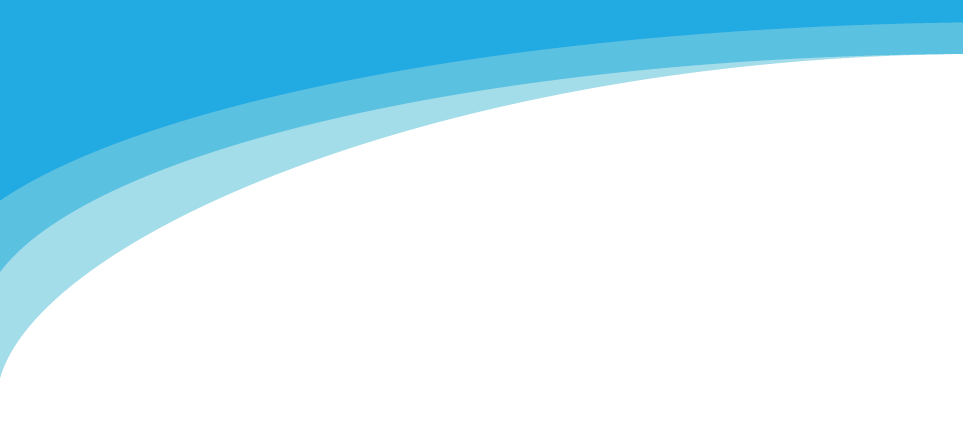 Procédure négociée sans publication préalable (PNSPP)Article 42, §1, al.1er, 1°, a) de la loi du 17 juin 2016 relative aux marchés publicsMontant de la dépense à approuver inférieur à 144.000€ HTVA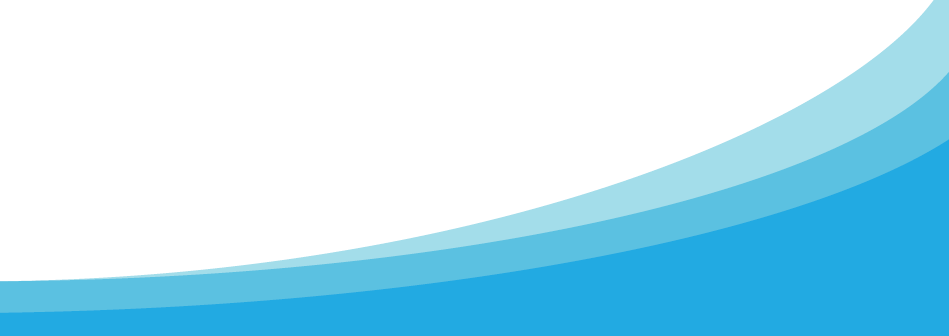 Table des MatièresPARTIE I: GENERALITE	5A. QUEL EST LE CADRE LEGAL, REGLEMENTAIRE ET CONVENTIONNEL DU MARCHE?	5A.1. 	Dispositions légales et règlementaires de référence	5A.2. 	Dérogations aux règles générales d’exécution 	5A.3.	Documents applicables	5PARTIE II: PASSATION DU MARCHE	6B. QUELLE EST LA DESCRIPTION DU MARCHE?	6B.1. 	Objet du marché	6B.2.	Division en lots 	6B.3.	Durée du marché	7B.4.	Délai d’exécution 	7B.5.	Variantes	7B.6. 	Options	7B.7.	Conditions d’exécution 	8B.8.	Spécifications techniques  	8C. QUELLES SONT LES CONDITIONS POUR SOUMISSIONNER?	9C.1.	Déclaration implicite sur l’honneur	9C.2.	Vérification des motifs d’exclusion	9C.3.	Motifs d’exclusion	10C.3.1.	Motifs d’exclusion relatifs à une condamnation judiciaire	10C.3.2.	Motifs d’exclusion relatifs aux dettes fiscales et/ou sociales	10C.3.3.	Motifs d’exclusion facultatifs 	11C.3.4.	Groupement sans personnalité juridique  et tiers à la capacité desquels il est fait appel	12C.4.	Critères de sélection qualitative 	12C.4.1.	Capacité financière et économique 	12C.4.2.	Capacité technique et professionnelle  	12C.4.3.	Recours à la capacité de tiers	13C.5.	Délai d’engagement de l’offre 	13D. COMMENT SOUMISSIONNER?	14D.1.	Présentation et contenu de l’offre	14D.2.	Signature de l’offre	15D.3.	Documents à joindre à l’offre	15D.4.	Modalités d’introduction des offres	16D.5.	Renseignements pour la passation du marché	17E. QUELLE EST LA PROCEDURE D’ATTRIBUTION ?	18E.1.	Critère(s) d’attribution	18E.2.	Prix de l’offre	18E.3.	Vérification des prix	19E.4.	Renonciation à l’attribution du marché	19Partie III: EXECUTION DU MARCHE	20F. QUELLES SONT LES REGLES GENERALE D’EXECUTION DU MARCHE? 	20F.1.	Fonctionnaire dirigeant	20F.2.	Comité d’accompagnement 	20F.3. 	Modalités de prestations	20F.4.	Contrôle social 	20F.5.	Sous-traitance	21F.6.	Confidentialité	21F.7.	Droits intellectuels	21F.8.	Langue du marché	22F.9.	Actions judiciaires	22G. QUELLES SONT LES GARANTIES FINANCIERES ?	23G.1.	Assurances	23G.2.	Cautionnement 	23H. LE MARCHE PEUT-IL ETRE MODIFIE ? 	24H.1.	Clause(s) de réexamen conventionnelle(s) 	24H.2.	Hypothèses règlementaires de modification autorisée par les RGE	24H.3.	Clauses de réexamen règlementaires	24H.3.1.	Remplacement de l’adjudicataire 	24H.3.2.	Révision des prix	24H.3.3.	Impositions ayant une incidence sur le montant du marché	24H.3.4.	Circonstances imprévisibles dans le chef de l’adjudicataire et en sa défaveur	25H.3.5.	Circonstances imprévisibles dans le chef de l’adjudicataire et en sa faveur	26H.3.6.	Faits du pouvoir adjudicateur et de l’adjudicataire	26H.3.7.	Indemnités suite aux suspensions ordonnées par le pouvoir adjudicateur	27H.4. Conditions d’introduction des réclamations	28I. QUELLES SONT LES SANCTIONS EN CAS DE DEFAUTS D’EXECUTION ?	30I.1.	Constat de défauts d’exécution	30I.2.	Pénalités 	30I.3.	Amendes pour retard	30I.4.	Mesures d’office	31I.5.	Exclusion de la participation à d’autres marchés	31J. COMMENT LE MARCHE PREND-IL FIN?	32J.1.	Vérification des services	32J.2. 	Réception définitive	32K. COMMENT ET DANS QUEL DELAI LES PRESTATIONS	33SONT-ELLES PAYEES?	33K.1.	Modalités de facturation	33K.2.	Paiement	34Formulaire d’offre	35Inventaire	42PARTIE I: GENERALITEA. QUEL EST LE CADRE LEGAL, REGLEMENTAIRE ET CONVENTIONNEL DU MARCHE?A.1. 	Dispositions légales et règlementaires de référenceLe marché est régi par:La loi du 17 juin 2016 relative aux marchés publics, ci-après « la loi »;La loi du 17 juin 2013 relative à la motivation, à l’information et aux voies de recours en matière de marchés publics, de certains marchés de travaux, de fournitures et de services et de concessions; L’arrêté royal du 18 avril 2017 relatif à la passation des marchés publics dans les secteurs classiques, ci-après « l’ARP »;L’arrêté royal du 14 janvier 2013 établissant les règles générales d’exécution des marchés publics, ci-après « les RGE »;L’Arrêté du Gouvernement wallon du 3 août 2017 portant règlement du fonctionnent du Gouvernement;L’Arrêté du Gouvernement wallon du 8 octobre 2009 relatif aux délégations de pouvoirs au Service public de Wallonie.A.2. 	Dérogations aux règles générales d’exécution A.3.	Documents applicablesLes documents applicables à ce marché sont: ce cahier spécial des charges et ses annexes;l’offre approuvée de l’adjudicataire après négociation, s’il y a lieu.Attention: en remettant son offre, le soumissionnaire renonce automatiquement à ses conditions générales ou particulières de vente, même si celles-ci figurent sur son offre ou sur une annexe de celle-ci.PARTIE II: PASSATION DU MARCHECette partie décrit les étapes suivies par le pouvoir adjudicateur depuis la description de son besoin jusqu’à l’attribution du marché.B. QUELLE EST LA DESCRIPTION DU MARCHE?Il s’agit de la description détaillée du besoin du pouvoir adjudicateur.B.1. 	Objet du marchéL’objet du marché est la prestation de services relatifs à .Ces services relèvent du code CPV . La conclusion de ce marché ne donne aucun droit d'exclusivité au prestataire de services. Le pouvoir adjudicateur peut, pendant le délai de validité de ce marché, faire exécuter des prestations identiques ou analogues à celles décrites dans ce cahier spécial des charges, par d'autres prestataires de services ou par ses propres services. Dans ce cas, l’adjudicataire ne pourra prétendre à aucun dédommagement de ce fait. Le marché contient les tranches suivantes:La conclusion du marché porte sur la/les tranche(s) ferme(s) et la/les tranche(s) conditionnelle(s) mais n’engage le pouvoir adjudicateur que pour la/les tranche(s) ferme(s). L’exécution de chaque tranche conditionnelle est subordonnée à une décision du pouvoir adjudicateur notifiée à l’adjudicataire. Le pouvoir adjudicateur se réserve donc le droit de ne pas commander la/les tranche(s) conditionnelle(s). Dans ce cas, l’adjudicataire ne pourra prétendre à aucun dédommagement de ce fait.B.2.	Division en lots Le marché est divisé en lots. Un lot est une subdivision d’un marché pouvant être attribuée séparément du reste du marché et ce, principalement pour en permettre une exécution distincte. Lot 1: Lot 2 :…Le marché n’est pas divisé en lots.B.3.	Durée du marchéLe marché peut être reconduit.B.4.	Délai d’exécution Le délai d’exécution débute le lendemain de la date de la conclusion du marché.Le délai d’exécution débute à la date de la commande.B.5.	VariantesUne variante est un mode alternatif de conception ou d’exécution.  Le soumissionnaire peut introduire une variante.Le soumissionnaire doit introduire une variante.Le soumissionnaire ne peut pas introduire de variante. Toute variante proposée ne sera pas prise en compte.  B.6. 	OptionsL’option est un élément accessoire et non strictement nécessaire à l’exécution du marché. Le soumissionnaire peut introduire une option.  Les options ne peuvent pas être introduites sans offre de base. Le pouvoir adjudicateur n’est pas obligé de lever une option, ni lors de la conclusion, ni pendant l’exécution du marché.Le soumissionnaire doit introduire une option. Les options ne peuvent pas être introduites sans offre de base. Le pouvoir adjudicateur n’est pas obligé de lever une option, ni lors de la conclusion, ni pendant l’exécution du marché. Le non-respect des exigences minimales entraine l’irrégularité substantielle de l’option et de l’offre de base. Le soumissionnaire ne peut pas attacher de supplément de prix, ni aucune autre contrepartie à la présentation d’une option.Le soumissionnaire ne peut pas introduire d’option. Toute option proposée ne sera pas prise en compte. B.7.	Conditions d’exécution Les conditions d’exécution sont précisées à l’annexe XX du CSC. B.8.	Spécifications techniques  Les spécifications techniques sont précisées à l’annexe XX du CSC.  C. QUELLES SONT LES CONDITIONS POUR SOUMISSIONNER?Les conditions pour soumissionner portent sur :  les motifs d’exclusion et les critères de sélection qualitative.  les motifs d’exclusion.Le pouvoir adjudicateur vérifie que les soumissionnaires remplissent ces conditions.C.1.	Déclaration implicite sur l’honneurPar le simple fait de déposer une offre, le soumissionnaire atteste sur l’honneur qu’il remplit les conditions pour soumissionner. Lorsque le soumissionnaire se trouve dans un motif d’exclusion (voir C.3.1 et C.3.3) et qu’il fait valoir des mesures correctrices, la déclaration implicite sur l’honneur ne porte pas sur les éléments du motif d’exclusion concerné. Dans ce cas, le soumissionnaire doit décrire les mesures prises.L’application de la déclaration implicite sur l’honneur du soumissionnaire vaut pour :les documents ou certificats relatifs aux situations d’exclusions qui sont gratuitement accessibles pour le pouvoir adjudicateur par le biais des banques de données.C.2.	Vérification des motifs d’exclusionLe soumissionnaire n’est pas tenu de présenter des documents justificatifs ou d'autres pièces justificatives lorsque le pouvoir adjudicateur peut obtenir directement et gratuitement les informations pertinentes grâce à une base de données nationale dans un Etat membre.Le pouvoir adjudicateur vérifie directement, via l’application Télémarc, les informations suivantes:la situation fiscale du soumissionnaire;la situation sur le plan des dettes sociales du soumissionnaire;la situation juridique du soumissionnaire (non faillite ou situation similaire).Le pouvoir adjudicateur vérifie les dettes sociales et fiscales dans les vingt jours suivant la date ultime pour l’introduction des offres.  Pour les motifs d’exclusion relatifs à une condamnation judicaire, le pouvoir adjudicateur réclamera, dans le chef de l’adjudicataire pressenti, un extrait de casier judiciaire.Le pouvoir adjudicateur peut soulever les motifs d’exclusion à n’importe quel moment de la procédure de passation.C.3.	Motifs d’exclusion C.3.1.	Motifs d’exclusion relatifs à une condamnation judiciaireLe soumissionnaire est exclu de la procédure de passation s’il a été condamné pour l’une des infractions suivantes: La condamnation doit avoir été prononcée par une décision judiciaire qui ne peut plus faire l’objet d’un recours ordinaire (appel ou opposition).Le soumissionnaire qui se trouve dans un de ces motifs d’exclusion peut prouver avoir pris des mesures correctrices. Ces mesures correctrices doivent démontrer sa fiabilité malgré l’existence d’un motif d’exclusion pertinent. Si ces preuves sont jugées suffisantes par le pouvoir adjudicateur, le soumissionnaire n'est pas exclu de la procédure de passation.C.3.2.	Motifs d’exclusion relatifs aux dettes fiscales et/ou socialesLe soumissionnaire est exclu de la procédure de passation s’il a des dettes fiscales et/ou sociales.Le soumissionnaire ne pourra pas être exclu si: le montant impayé ne dépasse pas 3.000 €; ouil démontre qu’un pouvoir adjudicateur ou une entreprise publique lui doit une somme d’argent. Cette créance doit être certaine, exigible et libre de tout engagement à l'égard de tiers. Cette créance doit au moins être égale au montant pour lequel le soumissionnaire est en retard de paiement de dettes fiscales ou sociales, diminué de 3.000 €. ouil a conclu, avant sa demande de participation au marché, un accord contraignant en vue de payer ses dettes fiscales et/ou sociales, y compris, tout intérêt échu ou les éventuelles amendes. S’il a obtenu pour ces dettes des délais de paiement, il doit les respecter strictement.Lorsque le pouvoir adjudicateur constate l’existence d’un tel motif d’exclusion, il permet à tout soumissionnaire de se mettre en règle avec ses obligations sociales et fiscales dans le courant de la procédure de passation. A partir de cette constatation, le soumissionnaire a un délai de cinq jours ouvrables pour fournir la preuve de sa régularisation. Le recours à cette régularisation n'est possible qu'à une seule reprise. C.3.3.	Motifs d’exclusion facultatifs Le soumissionnaire peut être exclu de la procédure de passation lorsqu’il se trouve dans l’un des cas suivants:le pouvoir adjudicateur peut démontrer que le soumissionnaire a:manqué aux obligations dans les domaines du droit environnemental, social et du travail;oua commis une faute professionnelle grave qui remet en cause son intégrité;oua commis des actes, conclu des conventions ou procédé à des ententes en vue de fausser la concurrence;le soumissionnaire a:fait de fausses déclarations, a caché des informations ou n’a pas présenté les documents justificatifs lors de la collecte des renseignements exigés pour la vérification de l’absence de motifs d’exclusion ou la satisfaction des critères de sélection;ouentrepris d’influer indûment sur le processus décisionnel du pouvoir adjudicateur;ouentrepris d’obtenir des informations confidentielles susceptibles de lui donner un avantage indu lors de la procédure de passation;oufourni par négligence des informations trompeuses susceptibles d’avoir une influence déterminante sur les décisions d’exclusion, de sélection ou d’attribution.le soumissionnaire est en état de faillite, de liquidation, de cessation d’activités, de réorganisation judiciaire ou a fait l’aveu de sa faillite ou fait l’objet d’une procédure de liquidation ou de réalisation judiciaire, ou dans toute autre situation analogue résultant d’une procédure de même nature existant dans d’autres réglementations nationales.il ne peut pas être remédié à:un conflit d’intérêt; ouune distorsion de concurrence suite à la participation préalable du soumissionnaire à la préparation de la procédure de passation;des défaillances importantes ou persistantes du soumissionnaire ont été constatées lors de l’exécution d’une de ses obligations essentielles dans le cadre d’un marché public antérieur. Ces défaillances ont donné lieu à des mesures d’office, des dommages et intérêts ou à une autre sanction comparable.Le soumissionnaire qui se trouve dans un de ces motifs d’exclusion peut prouver avoir pris des mesures correctrices. Ces mesures correctrices doivent démontrer sa fiabilité malgré l’existence d’un motif d’exclusion pertinent. Si ces preuves sont jugées suffisantes par le pouvoir adjudicateur, le soumissionnaire n'est pas exclu de la procédure de passation.C.3.4.	Groupement sans personnalité juridique  et tiers à la capacité desquels il est fait appelLes motifs d’exclusion s’appliquent également individuellement :à tous les participants d’un groupement d’opérateurs économiques qui déposent ensemble une offre. Il y a groupement d’opérateurs économiques lorsque le soumissionnaire dépose offre avec d’autres opérateurs économiques (société/association momentanée). aux tiers à la capacité desquels il est fait appel.C.4.	Critères de sélection qualitative Les critères de sélection qualitative servent à garantir que le soumissionnaire dispose des capacités économiques/financières/professionnelles/techniques nécessaires pour exécuter le marché. Les critères de sélection qualitative ne doivent pas être confondus avec les critères d’attribution qui servent quant à eux à évaluer la qualité de l’offre déposée.  C.4.1.	Capacité financière et économique Le soumissionnaire doit posséder une capacité économique et financière suffisante pour exécuter le marché. Cette capacité est établie par : la présentation d'états financiers ou d'extraits d'états financiers. la déclaration concernant le chiffre d'affaires global de l'entreprise portant sur les trois derniers exercices.  la déclaration concernant le chiffre d'affaires du domaine d'activité faisant l'objet du marché portant sur les trois derniers exercices  la preuve d'une assurance des risques professionnels. C.4.2.	Capacité technique et professionnelle  Le soumissionnaire doit posséder une capacité technique et professionnelle suffisante pour exécuter le marché. Cette capacité est établie par : une liste de services similaires effectués au cours des trois dernières années, indiquant le montant, la date et le destinataire public ou privé; l’indication des techniciens, qu’ils soient ou non intégrés à l’entreprise du soumissionnaire, en particulier de ceux qui sont responsables du contrôle de la qualité; l’indication des organismes techniques, qu’ils soient ou non intégrés à l’entreprise du soumissionnaire, en particulier de ceux qui sont responsables du contrôle de la qualité; la description de l'équipement technique, des mesures employées par le soumissionnaire pour s'assurer de la qualité et des moyens d'étude et de recherche de son entreprise; l’indication des systèmes de gestion et de suivi de la chaîne d’approvisionnement que le soumissionnaire pourra mettre en œuvre lors de l’exécution du marché; l'indication des titres d'études et professionnels du soumissionnaire ou des cadres de l’entreprise;  l'indication des mesures de gestion environnementale que le soumissionnaire pourra appliquer lors de l'exécution du marché; une déclaration indiquant les effectifs moyens annuels du soumissionnaire et l'importance du personnel d'encadrement pendant les trois dernières années; une déclaration indiquant l'outillage, le matériel et l'équipement technique dont le soumissionnaire disposera pour la réalisation du marché; l'indication de la part du marché que le soumissionnaire a éventuellement l'intention de sous-traiter ; C.4.3.	Recours à la capacité de tiersSi le soumissionnaire ne dispose pas lui-même de la capacité exigée pour participer au marché, il peut utiliser celle d’un autre prestataire de services pour remplir : les critères relatifs à la capacité économique et financière et/oules critères relatifs aux capacités techniques et professionnelles.Les tâches suivantes  devront être effectuées par le soumissionnaire lui-même ou, si l'offre est soumise par un groupement d'opérateurs économiques par un participant dudit groupementC.5.	Délai d’engagement de l’offre Le soumissionnaire doit maintenir son offre, telle qu’elle a été éventuellement rectifiée par le pouvoir adjudicateur, pendant un délai de 90 jours à compter de la date limite de réception des offres. D. COMMENT SOUMISSIONNER?Pour soumissionner au marché, le soumissionnaire doit déposer une offre. L’offre constitue l’engagement juridique certain du soumissionnaire d’exécuter le marché conformément aux exigences du cahier spécial des charges et aux conditions qu’il présente dans son offre (notamment le prix).D.1.	Présentation et contenu de l’offre Le soumissionnaire établit son offre en utilisant le formulaire d’offre et l’inventaire joints à ce cahier spécial des charges. Si le soumissionnaire ne les utilise pas, il est responsable de la parfaite concordance entre les documents qu’il a utilisés et les formulaires joints. Les options sont présentées dans une partie séparée de l’offre. Les variantes sont présentées dans une partie séparée de l’offre. Le soumissionnaire identifie dans son offre la part du marché qu’il a l’intention de sous-traiter ainsi que les sous-traitants proposés.Le soumissionnaire ne peut remettre qu’une offre par marché. La remise de l’offre initiale ne fait cependant pas obstacle à :la tenue de négociations ;l’introduction d’offres ultérieures ;l’introduction de l’offre définitive. Si l’offre est déposée par un groupement d’opérateurs économiques, chaque participant est considéré comme un soumissionnaire. Il ne peut dès lors remettre qu’une seule offre par marché.Il est possible de soumettre une offre pour un seul lot. Il est possible de soumettre offre pour  lots mais pas tous.Il est possible de soumettre offre pour tous les lots.Il est possible de soumettre une offre pour un, plusieurs ou tous les lots.La remise d’offre pour plusieurs lots est effectuées à l’aide d’un seul formulaire d’offre et d’un seul inventaire.Dans ses offres pour plusieurs lots, le soumissionnaire peut présenter soit un ou plusieurs rabais, soit une ou plusieurs propositions d’améliortation de son offre pour le cas où ces mêmes lots lui seraient attribuées. L’offre et toutes ses annexes doivent être rédigées en français. D.2.	Signature de l’offre L’offre et toutes ses annexes doivent être signées de manière globale par l’apposition d’une signature électronique qualifiée sur le rapport de dépôt.Cette signature doit émaner de la personne compétente ou mandatée à engager:le soumissionnaire;ouchaque participant au groupement lorsque l’offre est déposée par un groupement d’opérateurs économiques.Si l’offre est déposée par un mandataire, celui-ci mentionne clairement son mandat. L’offre et toutes ses annexes doivent être signées de manière manuscrite par la personne compétente ou mandatée à engager:le soumissionnaire;ouchaque participant au groupement lorsque l’offre est déposée par un groupement d’opérateurs économiques.Si l’offre est déposée par un mandataire, celui-ci mentionne clairement son mandat.D.3.	Documents à joindre à l’offreLe soumissionnaire doit joindre à son offre: Un extrait de casier judiciaire. Si l’offre est déposée par un soumissionnaire qui fait appel à la capacité d’un tiers (voir C.4.3), elle doit être accompagnée de la preuve que le soumissionnaire disposera des moyens nécessaires pour l’exécution du marché. Cette preuve peut être l'engagement de ce tiers à mettre ses moyens à disposition du soumissionnaire pour l’exécution du marché si le marché lui est effectivement attribué; Si l’offre est déposée par une personne morale, elle doit être accompagnée des statuts ou actes de société et de toute modification des informations relatives à ses administrateurs ou gérants;Si l’offre est déposée par un mandataire, elle doit être accompagnée d’une copie de l’acte authentique ou sous seing privé ou de la procuration qui lui accorde ses pouvoirs;L’inventaire valablement complété.Si les documents joints à l’offre par le soumissionnaire sont ou semblent incomplets ou erronés ou lorsque certains documents sont manquants, le pouvoir adjudicateur a le droit de lui demander de présenter, compléter, clarifier ou préciser les documents concernés dans un délai approprié. Cependant, le pouvoir adjudicateur n’en n’a pas l’obligation. D.4.	Modalités d’introduction des offres Le pouvoir adjudicateur impose l’utilisation des moyens électroniques sous peine de nullité de l’offre.L’offre doit parvenir électroniquement au pouvoir adjudicateur, avant la date et heure limites suivantes:  et avant . Les communications et les échanges d’informations entre l’adjudicateur et les soumissionnaires, y compris la transmission et la réception électronique des offres, doivent, à tous les stades de la procédure de passation, être réalisés par des moyens de communication électroniques.Les offres électroniques doivent être envoyées via le site internet e-tendering qui garantit le respect des conditions établies à l’article 14 §6 et7 de la loi du 17 juin 2016.Ce site est accessible via : https://eten.publicprocurement.be.En introduisant son offre par des moyens électroniques, le soumissionnaire accepte que les données de son offre soient enregistrées par le dispositif de réception.Plus d'informations peuvent être obtenues sur le site: http://www.publicprocurement.be ou via le numéro de téléphone du helpdesk du service e-Procurement : +32 (0)2 790 52 00.Les offres parvenues tardivement ne sont pas acceptées.Toute modification à une offre déjà envoyée ou retrait d’offre déjà envoyée donne lieu à l’envoi d’un nouveau rapport de dépôt électronique qui devra être revêtu d’une signature électronique qualifiée.L’offre spontanée déposée par un soumissionnaire qui n’a pas été invité par le pouvoir adjudicateur à déposer une offre est rejetée par le pouvoir adjudicateur, sauf décision contraire expressément motivée.  L’offre peut être remise:L’offre doit parvenir au pouvoir adjudicateur, avant la date et heure limites suivantes:  et avant . Une offre reçue tardivement est acceptée pour autant que :le pouvoir adjudicateur n’ait pas encore conclu le marché ;et l’offre ait été envoyée par recommandé, au plus tard le quatrième jour précédant la date limite de réception des offres.Aucun document de l’offre ne sera restitué au soumissionnaire, tant avant qu’après l’attribution du marché.L’offre spontanée déposée par un soumissionnaire qui n’a pas été invité par le pouvoir adjudicateur à déposer une offre est rejetée par le pouvoir adjudicateur, sauf décision contraire expressément motivée.  D.5.	Renseignements pour la passation du marché Toute question relative au présent marché sera posée exclusivement par le biais du «forum» attenant à l’avis de marché accessible sur le site https://enot.publicprocurement.be, au plus tard le .L’adjudicateur publiera les réponses aux questions sur ce forum au plus tard six jours de calendrier avant la date ultime de la remise des offres. La demande pour des:Renseignements juridiques et administratifs : Mme/M  Mail : Renseignements techniques : Mme/M  Mail : Toute demande doit être rédigée en français.L’objet de chaque courriel devra obligatoirement mentionner : E. QUELLE EST LA PROCEDURE D’ATTRIBUTION ? Le marché est attribué au soumissionnaire non exclu qui répond aux critères de sélection qualitative et qui présente l’offre régulière économiquement la plus avantageuse, après négociation éventuelle, selon: le critère d’attribution du prix; les critères d’attribution indiqués ci-dessous.E.1.	Critère(s) d’attributionPrix (/100)Ce critère est évalué selon la méthode de calcul suivante: L’évaluation du montant des offres se fait taxe sur la valeur ajoutée (TVA) comprise. L’évaluation du montant des offres se fait taxe sur la valeur ajoutée (TVA) non comprise. E.2.	Prix de l’offre Le marché est à bordereau de prix.  Le marché est à prix global.  Le marché est à prix mixte. Le soumissionnaire est censé avoir compris dans son prix, tous les frais, mesures et charges quelconques inhérents à l’exécution du marché, à l’exception de la taxe sur la valeur ajoutée (TVA).Sont notamment inclus dans les prix des soumissionnaires: 1° la gestion administrative et le secrétariat; 2° le déplacement, le transport et l’assurance; 3° la documentation relative aux services; 4° la livraison de documents ou de pièces liés à l’exécution; 5° les emballages; 6° la formation nécessaire à l’usage; 7° lorsque le cas se présente, les mesures imposées par la législation en matière de sécurité et de santé des travailleurs lors de l’exécution de leur travail. 8°  Le soumissionnaire mentionne dans l’offre le taux de la taxe sur la valeur ajoutée (TVA). Lorsque plusieurs taux sont applicables, le soumissionnaire doit indiquer pour chacun d’eux les postes de l’inventaire qu’il concerne. Les postes correspondent à une subdivision des prestations à réaliser. Ils sont détaillés par le pouvoir adjudicateur dans l’inventaire.Dans l’inventaire et dans le formulaire d’offre, les prix sont à indiquer en euro, en toutes lettres et en chiffres.E.3.	Vérification des prixLe pouvoir adjudicateur vérifie systématiquement les prix des offres introduites. Pour effectuer cette vérification, il peut demander au soumissionnaire de fournir toutes indications permettant cette vérification. À l’occasion de cette vérification, le pouvoir adjudicateur doit déterminer s’il existe ou non des prix apparemment anormaux. Lorsque les prix ou les coûts semblent anormalement bas ou élevés, le pouvoir adjudicateur doit procéder à un examen de ces derniers. Pour ce faire, il invite le soumissionnaire à fournir les justifications écrites relatives à la composition du prix considéré comme anormal. Le soumissionnaire dispose de 12 jours calendrier pour communiquer ses justifications. E.4.	Renonciation à l’attribution du marchéL’accomplissement de la procédure n’implique pas l’obligation d’attribuer ou de conclure le marché. Le pouvoir adjudicateur peut:soit renoncer à attribuer ou à conclure le marché;soit recommencer la procédure, éventuellement, d’une autre manière. Le pouvoir adjudicateur a le droit de n’attribuer que certains lots. Il peut, éventuellement, décider que les lots non attribués feront l’objet d’un ou plusieurs nouveaux marchés, au besoin selon une autre procédure de passation].Partie III: EXECUTION DU MARCHECe marché est notamment régi par les RGE. Les dispositions des titres F à K rappellent, expliquent, complètent ou précisent ces règles.F. QUELLES SONT LES REGLES GENERALE D’EXECUTION DU MARCHE? F.1.	Fonctionnaire dirigeantLe fonctionnaire chargé de la direction de l’exécution du marché est: Mme/M Tél: Mail: Le fonctionnaire chargé de la direction de l’exécution du marché est désigné lors de la notification à l’adjudicataire de l’approbation de son offre.  Les pouvoirs du fonctionnaire dirigeant sont limités par les règles édictées aux articles 1 à 6 et 22 à 24 de l’arrêté du Gouvernement wallon du 8 octobre 2009 relatif aux délégations de pouvoirs au Service public de Wallonie.F.2.	Comité d’accompagnement Le comité d’accompagnement est:F.3. 	Modalités de prestations   L'exécution du marché est subordonnée à la notification de chacune des commandes partielles.F.4.	Contrôle social  Le pouvoir adjudicateur contrôle le respect de toutes les obligations applicables dans les domaines du droit social et du travail établies :par le droit de l’Union européenne ;par le droit national ;par les conventions collectives ;par les dispositions internationales en matière de droit social et du travail numérées à l’annexe II de la loi.F.5.	Sous-traitanceL’adjudicataire qui confie tout ou partie de ses engagements à des sous-traitants n’est pas dégagé de sa responsabilité envers le pouvoir adjudicateur. L’adjudicataire reste seul responsable de la bonne exécution du marché envers le pouvoir adjudicateur. Ce dernier n'a aucun lien contractuel avec les sous-traitants de l’adjudicataire.  Lorsque l’adjudicataire a proposé certains sous-traitants dans son offre, il ne peut en principe, s'il fait appel à la sous-traitance dans le cadre de l'exécution, recourir qu'aux seuls sous-traitants proposés, à moins que le pouvoir adjudicateur ne l'autorise à recourir à un autre sous-traitant.Il est interdit à un sous-traitant:de sous-traiter à un autre sous-traitant la totalité du marché qui lui a été confié;de conserver uniquement la coordination du marché. La chaîne de sous-traitance ne peut comporter plus de deux niveaux, à savoir le sous-traitant direct de l’adjudicataire et le sous-traitant de deuxième niveau. Des exigences minimales en matière de capacité technique et professionnelle sont imposées par ce cahier spécial des charges. Tous les sous-traitants doivent satisfaire à celles-ci, proportionnellement à la partie du marché qu'ils exécutent.F.6.	ConfidentialitéDans l’exécution du marché, certaines informations, documents ou éléments de toute nature sont confidentiels. Ils peuvent porter notamment sur l'objet du marché, les moyens à mettre en œuvre pour son exécution ainsi que sur le fonctionnement des services du pouvoir adjudicateur. Si le caractère confidentiel de ces éléments à été signalé par le pouvoir adjudicateur, l’adjudicataire prend toutes les mesures nécessaires pour qu’ils ne soient pas divulgués à un tiers qui n'a pas à les connaître.L'adjudicataire reprend cette obligation de confidentialité dans ses contrats avec les sous-traitants.F.7.	Droits intellectuels Le pouvoir adjudicateur acquiert sans restriction et pour son usage exclusif, l’ensemble des droits patrimoniaux nés, mis au point ou utilisés à l’occasion du marché.  Il s’agit d’une cession définitive et valable sur tout le territoire européen. Elle concerne les modes d’exploitation suivants:pour le droit de reproduction : pour le droit de communication et de distribution au public :  pour le droit de traduction :  pour le droit d’adaptation :  L'adjudicataire renonce expressément à invoquer son droit moral en vue de s'opposer à ces modifications, sauf s'il démontre que la motivation en cause est préjudiciable à son honneur ou à sa réputation. Le pouvoir adjudicateur n’acquiert pas les droits de propriété intellectuelle nés, mis au point ou utilisés à l’occasion du marché. Par contre, le pouvoir adjudicateur obtient une licence d’exploitation des résultats protégés par le droit de la propriété intellectuelle pour les modes d’exploitation suivants:  F.8.	Langue du marchéLes communications avec le pouvoir adjudicateur se font exclusivement en français.F.9.	Actions judiciairesEn cas de litige, le pouvoir adjudicateur et l’adjudicataire doivent d’abord tenter de trouver une solution à l’amiable.Tout litige relatif à l’interprétation ou à l’exécution de ce marché est :soumis à l’application du droit belgede la compétence des juridictions de l’arrondissement judiciaire de . G. QUELLES SONT LES GARANTIES FINANCIERES ?G.1.	AssurancesL'adjudicataire contracte les assurances suivantes: celle couvrant sa responsabilité en matière d'accidents de travail lors de l'exécution du marché ;celle couvrant sa responsabilité civile vis-à-vis des tiers lors de l'exécution du marché  ;.G.2.	Cautionnement Le cautionnement est un montant financier destiné à garantir le pouvoir adjudicateur de la complète et correcte exécution des prestations de l’adjudicataire ou par ses sous-traitants éventuels. Le montant du cautionnement est fixé à 5 % du montant initial HTVA du marché. L’adjudicataire (ou un tiers s’il y a lieu) constitue le cautionnement dans les 30 jours calendrier qui suivent le jour de la conclusion du marché.Il le justifie en donnant au pouvoir adjudicateur:soit le récépissé de dépôt de la Caisse des Dépôts et Consignations ou d'un organisme public remplissant une fonction similaire;soit l’avis de débit remis par l'établissement de crédit ou l'entreprise d’assurances;soit la reconnaissance de dépôt délivrée par le caissier de l'Etat ou par un organisme public remplissant une fonction similaire;soit l'original de l'acte de caution solidaire visé par la Caisse des Dépôts et Consignations ou par un organisme public remplissant une fonction similaire;soit l'original de l'acte d'engagement établi par l'établissement de crédit ou l'entreprise d'assurances accordant une garantie. Le cautionnement est libérable en une fois après la réception de l’ensemble des services. H. LE MARCHE PEUT-IL ETRE MODIFIE ? H.1.	Clause(s) de réexamen conventionnelle(s)  Le marché prévoit une clause de réexamen conventionnelle.H.2.	Hypothèses règlementaires de modification autorisée par les RGEIl existe 5 hypothèses dans lesquelles le pouvoir adjudicateur est autorisé à modifier le marché sans nouvelle procédure de passation. Ces hypothèses sont prévues par les RGE. Il s’agit de la modification:pour services complémentaires; pour évènements imprévisibles dans le chef de l’adjudicateur; pour remplacement de l’adjudicataire; de faible importance;non substantielle. H.3.	Clauses de réexamen règlementairesH.3.1.	Remplacement de l’adjudicataire Une modification au marché sera autorisée sans nouvelle procédure de passation lorsqu’un nouvel adjudicataire remplace celui auquel le marché a été attribué initialement.H.3.2.	Révision des prixLa révision des prix n’est pas applicable.  La révision des prix est applicable. La formule de révision est la suivante: .H.3.3.	Impositions ayant une incidence sur le montant du marchéLes prix sont révisés en cas de modification des impositions (impôts, taxes et redevances) en Belgique ayant une incidence sur le montant du marché.Une telle révision des prix est possible si:la modification est entrée en vigueur après le dixième jour précédent la date ultime fixée pour la réception des offres; et   ces impositions ne sont pas incorporées, soit directement, soit indirectement par l’intermédiaire d’un indice, dans la formule de révision reprises ci-dessus.En cas de hausse des impôts et taxes, l'adjudicataire doit établir :qu'il a effectivement supporté les charges supplémentaires qu'il a réclamées etque ces charges supplémentaires concernent des prestations relatives à l'exécution du marché. En cas de baisse, il n'y a pas de révision si l'adjudicataire prouve qu'il a payé les impositions à l'ancien taux.Les conditions d’introduction des réclamations sont reprises au point H.4. « Conditions d’introduction des réclamations ».H.3.4.	Circonstances imprévisibles dans le chef de l’adjudicataire et en sa défaveur Le marché peut être révisé lorsque son équilibre contractuel a été bouleversé en défaveur de l’adjudicataire par des circonstances quelconques auxquelles le pouvoir adjudicateur est resté étranger.Pour invoquer l’application de cette clause de réexamen, l’adjudicataire doit démontrer que la révision est devenue nécessaire à la suite de circonstances:qu'il ne pouvait raisonnablement pas prévoir lors du dépôt de son l'offre;qu'il ne pouvait pas éviter;et dont il ne pouvait pas remédier aux conséquences, bien qu'il ait agit aussi rapidement que possible. L'adjudicataire peut invoquer la défaillance d'un sous-traitant seulement si ce dernier peut se prévaloir des circonstances que l'adjudicataire aurait pu lui-même invoquer s'il avait été placé dans une situation analogue. La révision peut consister en:une prolongation des délais d’exécution initialement fixés;ouune autre forme de révision des dispositions du marché (uniquement s’il s’agit d’un préjudice très important);oula résiliation du marché (uniquement s’il s’agit d’un préjudice important.L’étendue du préjudice subi par l’adjudicataire est appréciée uniquement sur la base des éléments de ce marché. Ce préjudice doit:  Ce préjudice doit s’élever au moins à 2,5% du montant initial du marché. Ce préjudice doit s’élever au moins à 15% du montant initial du marché.L'adjudicataire ne peut pas se prévaloir des discussions en cours concernant l’application de cette clause de réexamen pour:ralentir le rythme d’exécution;et/ouinterrompre l’exécution du marché;et/oune pas reprendre l’exécution du marché. Les conditions d’introduction des réclamations sont prévues au point H.4. « Conditions d’introduction des réclamations ».H.3.5.	Circonstances imprévisibles dans le chef de l’adjudicataire et en sa faveurLe marché peut être révisé lorsque son équilibre contractuel a été bouleversé en faveur de l’adjudicataire par des circonstances quelconques auxquelles le pouvoir adjudicateur est resté étranger.La révision peut consister en:une réduction des délais d’exécution;ouune autre forme de révision des dispositions du marché (uniquement s’il s’agit d’un avantage très important);oula résiliation du marché (uniquement s’il s’agit d’un avantage très important).L’étendue de l’avantage dont a bénéficié l’adjudicataire est appréciée uniquement sur la base des éléments propres au marché en question. Cet avantage doit:  Ce préjudice doit s’élever au moins à 2,5% du montant initial du marché. Ce préjudice doit s’élever au moins à 15% du montant initial du marché.L'adjudicataire ne peut pas se prévaloir des discussions en cours concernant l’application de cette clause de réexamen pour:ralentir le rythme d’exécution;et/ouinterrompre l’exécution du marché;et/oune pas reprendre l’exécution du marché. Les conditions d’introduction des réclamations sont prévues au point H.4. « Conditions d’introduction des réclamations ». H.3.6.	Faits du pouvoir adjudicateur et de l’adjudicataireLe marché peut être révisé lorsque l’adjudicataire ou le pouvoir adjudicateur a subi un retard ou un préjudice suite aux carences, lenteurs ou faits quelconques de l’autre.La révision peut consister en:la révision des dispositions contractuelles, en ce compris la prolongation ou la réduction des délais d’exécution;et/oudommages et intérêts;et/oula résiliation du marché. L'adjudicataire ne peut pas se prévaloir des discussions en cours concernant l’application de cette clause de réexamen pour:ralentir le rythme d’exécution;et/ouinterrompre l’exécution du marché;et/oune pas reprendre l’exécution du marché. Les conditions d’introduction des réclamations sont prévues au point H.4. « Conditions d’introduction des réclamations ».H.3.7.	Indemnités suite aux suspensions ordonnées par le pouvoir adjudicateurL'adjudicataire a droit à des dommages et intérêts pour les suspensions ordonnées par le pouvoir adjudicateur si:la suspension dépasse au total 1/20ème du délai d'exécution et au moins 10 jours ouvrables ou 15 jours de calendrier, selon que le délai d'exécution est exprimé en jours ouvrables ou en jours de calendrier;la suspension n'est pas due à des conditions météorologiques défavorables;la suspension n’est pas due à d'autres circonstances étrangères au pouvoir adjudicateur qui, à sa discrétion, constituent un obstacle à continuer l'exécution du marché;la suspension a lieu dans le délai d'exécution du marché.Ces conditions sont cumulatives.L'adjudicataire ne peut se prévaloir des discussions en cours concernant l’application de cette clause de réexamen pour:ralentir le rythme d’exécution;et/ouinterrompre l’exécution du marché;et/oune pas reprendre celle-ci, selon le cas. Le pouvoir adjudicateur se réserve le droit de suspendre l’exécution du marché pendant une période donnée parce qu’il estime que le marché ne peut pas être exécuté sans inconvénient à ce moment-là.Le délai d’exécution est prolongé à concurrence du retard occasionné par cette suspension à condition que le délai contractuel ne soit pas expiré. Lorsque ce délai est expiré, une remise d'amendes pour retard d'exécution peut être consentie. Lorsque les prestations sont suspendues, l’adjudicataire est tenu de prendre, à ses frais, toutes les précautions nécessaires pour préserver les prestations déjà exécutées et les matériaux :des dégradations pouvant provenir de conditions météorologiques défavorables ;de vol ;ou d'autres actes de malveillance. L'adjudicataire ne peut pas se prévaloir des discussions en cours concernant l’application de cette clause de réexamen pour :ralentir le rythme d’exécution ;et/ouinterrompre l’exécution du marché ;et/oune pas reprendre l’exécution du marché.Les conditions d’introduction des réclamations sont prévues au point H.4. « Conditions d’introduction des réclamations ».H.4. Conditions d’introduction des réclamationsI. QUELLES SONT LES SANCTIONS EN CAS DE DEFAUTS D’EXECUTION ?L'adjudicataire est considéré en défaut d'exécution du marché lorsque: les prestations ne sont pas exécutées dans les conditions définies par les documents du marché;ou les prestations ne sont pas poursuivies de telle manière qu'elles puissent être entièrement terminées aux dates fixées; ouil ne suit pas les ordres écrits, valablement donnés par l'adjudicateur. I.1.	Constat de défauts d’exécutionTous les défauts d’exécution à ce marché, y compris la non-observation des ordres du pouvoir adjudicateur, sont constatés par un procès-verbal.  Une copie de ce procès-verbal est transmise immédiatement à l'adjudicataire par envoi recommandé ou par mail.L'adjudicataire est tenu de réparer sans délai ses manquements. Dans les quinze jours suivant la date de l'envoi du procès-verbal, l’adjudicataire peut transmettre ses moyens de défense auprès du pouvoir adjudicateur par envoi recommandé ou par mail. Après ce délai, son silence est considéré comme une reconnaissance des faits constatés.Lorsque des défauts d’exécution à charge de l'adjudicataire sont constatés, le pouvoir adjudicateur peut prendre une ou plusieurs mesures suivantes: pénalités;amendes pour retard;mesures d’office;exclusion de la participation à d’autres marchés.I.2.	Pénalités Tout défaut d'exécution pour lequel aucune pénalité spéciale n'est prévue donne lieu à une pénalité générale:unique d'un montant de 0,07% du montant initial du marché avec un minimum de 40 euros et un maximum de 400 euros.journalière d'un montant de 0,02 % du montant initial du marché avec un minimum de 20 euros et un maximum de 200 euros.  La pénalité spéciale suivante est applicable:I.3.	Amendes pour retardLes amendes pour retard sont calculées à raison de 0,1% par jour de retard. Un maximum est fixé à 7,5% de la valeur de l’ensemble ou de la partie des services dont l’exécution a été effectuée avec un même retard.  Les amendes pour retard dont le montant total n’atteint pas 75 euros ne sont pas réclamées.Le pouvoir adjudicateur ne tient pas compte de la TVA dans la base du calcul des amendes pour retard. I.4.	Mesures d’officeEn cas de manquement grave, le pouvoir adjudicateur peut prendre une ou plusieurs mesures d’office suivantes: la résiliation unilatérale du marché;l'exécution en gestion propre (ou en régie) de tout ou partie du marché non exécuté;la conclusion d'un ou de plusieurs marchés pour compte avec un ou plusieurs tiers pour tout ou partie du marché restant à exécuter.I.5.	Exclusion de la participation à d’autres marchésL’adjudicataire défaillant peut être exclu par le pouvoir adjudicateur de la participation à ses marchés. La période d’exclusion est de trois ans. L’exclusion est possible lorsque l’adjudicataire:a fait preuve d’un manquement important lors de l’application d’une disposition essentielle en cours d’exécution du marché ;oua fait preuve d’un manquement continu lors de l’application d’une disposition essentielle en cours d’exécution du marché ;oua posé un acte ou conclu une convention ou entente de nature à fausser les conditions normales de la concurrence. J. COMMENT LE MARCHE PREND-IL FIN?J.1.	Vérification des services Les services sont soumis à des vérifications destinées à constater qu’ils répondent aux conditions imposées dans les documents du marché. Le pouvoir adjudicateur dispose d’un délai de trente jours à compter de la réception de la facture pour effectuer les vérifications et procéder aux formalités de réception. J.2. 	Réception définitive Le pouvoir adjudicateur constate par la réception des prestations que les services exécutés sont conformes aux conditions du marché. Cette réception est définitive et marque l’achèvement complet du marché.  K. COMMENT ET DANS QUEL DELAI LES PRESTATIONS SONT-ELLES PAYEES?K.1.	Modalités de facturationA la date de fin des services, l’adjudicataire transmet au pouvoir adjudicateur une facture reprenant un état détaillé de toutes les prestations.Mensuellement, l’adjudicataire transmet au pouvoir adjudicateur une facture reprenant un état détaillé de toutes les prestations.Cette facture vaut déclaration de créance. La facture doit contenir les informations suivantes:  Les mentions énumérées ci-après doivent apparaître sur la facture: En l’absence de ces mentions, les factures ne seront pas traitées et seront renvoyées auprès de leur émetteur.Le soumissionnaire peut transmettre ses factures par:courriermailou encore, la voie électronique.En cas de facture par courrier, l’adjudicataire envoie ses factures à:En cas de facture par mail, l’adjudicataire indique en objet le n° du CSC et envoie ses factures à:En cas de facture électronique, l’adjudicataire a la possibilité d’encoder ses factures dans son outil comptable qui aura été préalablement connecté au réseau PEPPOL (réseau d’échange des factures électroniques respectant les normes européennes) via un point d’accès.Dans le cas où l’adjudicataire ne dispose pas d’outil comptable, il peut utiliser gratuitement le portail d’encodage sur le site de Mercurius disponible à l’adresse: mercurius@bosa.fgov.be K.2.	PaiementLe paiement est effectué une fois que le service est:presté par l’adjudicataire;vérifié par le pouvoir adjudicateur;réceptionné par le pouvoir adjudicateur. Le prix du marché est payé en une fois après son exécution complète. Le prix du marché est payé mensuellement, au fur et à mesure de l’acceptation des services faits par le prestataire.Le paiement est effectué dans les 30 jours de calendrier à compter de la date de la fin de la vérification visée au point J.1. « Vérification des services » du CSC. Les paiements effectués s’imputent en premier lieu sur le montant principal de la facture et ensuite sur les intérêts de retard éventuels.Approuvé le    par    Le soussigné : .....			
ouLa Société : ….Représentée par la/ les personnes suivante(s) : …..ouLe groupement sans personnalité juridique : …..Composée par les participants suivants, s’engagent solidairement: …..et représentés par  :…S’engage(nt) à exécuter le marché selon les conditions déterminées:au cahier spécial des charges;à cette offre;à l’inventaire annexée à cette offre.pour un montant total de:LOTRemet offre pour le lot/les lots suivant(s) :Pour le lot …. Pour le lot ….  RABAIS / AMELIORATIONLe soumissionnaire consent au(x) rabais ou amélioration(s) suivant(s) :En cas d’attribution des lots suivants: OPTIONPour l‘option …. Pour l‘option ….  VARIANTE OBLIGATOIREPour la variante …. Pour l‘option ….  VARIANTE AUTORISEE SOUS-TRAITANCE***Les paiements en faveur de l’adjudicataire seront valablement opérés par virement au compte:ANNEXES:Sont annexés à cette offre : □ Un extrait de casier judiciaire. □ .□ Si l’offre est déposée par un soumissionnaire qui fait appel à la capacité d’un tiers, elle doit être accompagnée de la preuve que le soumissionnaire disposera des moyens nécessaires, notamment en produisant l'engagement du ou des tiers; □ Si l’offre est déposée par une personne morale, elle doit être accompagnée des statuts ou actes de société ainsi que de toute modification des informations relatives à ses administrateurs ou gérants;□ Si l’offre est déposée par un mandataire, elle doit être accompagnée d’une copie de l’acte authentique ou sous seing privé ou de la procuration qui lui accorde ses pouvoirs;□ L’inventaire valablement complété;.Fait à    …                        , le…                                                                                              Le(s) soumissionnaire(s)BORDEREAU DE PRIX PRIX GLOBALMARCHE MIXTE Fait à	….			, le …….		pour faire partie intégrante de l’offre.Le(s) soumissionnaire(s) :Notes pour le rédacteur : CAHIER SPECIAL DES CHARGES N° Marché public de services de CAHIER SPECIAL DES CHARGES N° Marché public de services de Procédure de passationProcédure négociée sans publication préalable (PNSPP) Article 42, §1, al.1er, 1°, a) de la loi du 17 juin 2016 relative aux marchés publicsMontant de la dépense à approuver inférieur à 144.000€ HTVAPouvoir adjudicateur  La Région wallonne, représentée par  Renseignements pour la passation du marchéRenseignements juridiques et administratifs :Mme/M Mail:  Adresse: Renseignements techniques :Mme/M Mail: Adresse: Fonctionnaire dirigeantLe fonctionnaire dirigeant est Le fonctionnaire chargé de la direction de l’exécution du marché sera désigné lors de la notification à l’adjudicataire de l’approbation de son offre. Date et heure limites de dépôt des offresAvant:  / Durée du marché et reconductionReconduction : OUI   NON PrixLe marché est à bordereau de prix.Le marché est à prix global.Le marché est mixte.Participation à une organisation criminelleCorruptionFraudeInfractions terroristes, infractions liées aux activités terroristes ou incitation à commettre une telle infraction, complicité ou tentative d’une telle infractionBlanchiment de capitaux ou financement du terrorismeTravail des enfants ou autre forme de traite des êtres humains5 ans d’exclusionà partir de la date du jugementOccupation de ressortissants de pays tiers en séjour illégal5 ans d’exclusionà partir de la fin de l’infractionComment ?A quelle adresse ?Avec quelles indications ?en mains propres
Un accusé de réception précisant la date et l’heure du dépôt de l’offre sera remis au soumissionnaireSur l’enveloppe scellée :« Offre visée par le cahier spécial des charges n°   - Lot n°  – NE PAS OUVRIR »par courrier postalSur l’enveloppe scellée :« Offre visée par le cahier spécial des charges n°   - Lot n°  – NE PAS OUVRIR »par mailEn objet du mail :« Offre visée par CSC n°  - Lot n°   »par dépôt électronique  X   Prix de l’offre la plus basse parmi les soumissionnaires sélectionnés ayant remis une offre régulière X   Prix de l’offre considéréeConditions d’introductionClauses de réexamen règlementaires concernées :Obligation de dénonciation des faits ou circonstances, par écrit dans les 30 jours de leur survenance ou de la date à laquelle l’adjudicataire ou le pouvoir adjudicateur aurait normalement dû en avoir connaissance.Circonstances imprévisibles dans le chef de l’adjudicataire et en sa défaveur (voir H.3.4.)Circonstances imprévisibles dans le chef de l’adjudicataire et en sa faveur (voir H.3.5.)Faits du pouvoir adjudicateur et de l’adjudicataire (voir H.3.6.)Indemnités suite aux suspensions ordonnées par le pouvoir adjudicateur (voir H.3.7.)Obligation de faire connaitre de manière succincte au pouvoir adjudicateur l’influence des faits ou circonstances sur le déroulement et le coût du marché.À peine de déchéance, cette information doit être notifiée au pouvoir adjudicateur dans les 30 jours de leur survenance ou de la date à laquelle l’adjudicataire ou le pouvoir adjudicateur aurait normalement dû en avoir connaissance. Ces obligations s’imposent, que les faits ou les circonstances soient ou non connus du pouvoir adjudicateur.Circonstances imprévisibles dans le chef de l’adjudicataire et en sa défaveur (voir H.3.4.)Circonstances imprévisibles dans le chef de l’adjudicataire et en sa faveur (voir H.3.5.)Faits du pouvoir adjudicateur et de l’adjudicataire (voir H.3.6.)A peine de déchéance, obligation de transmettre par écrit au pouvoir adjudicateur la justification chiffrée de sa demande dans les délais mentionnés ci-dessous:Pour obtenir une prolongation des délais d’exécution ou la résiliation du marché  avant l’expiration des délais contractuels.Pour obtenir une révision du marché autre que la prolongation des délais d’exécution ou la résiliation du marché ou pour obtenir des dommages et intérêts  au plus tard 90 jours à compter de la date de la notification à l’adjudicataire du PV de la réception provisoire du marché.Pour obtenir une révision du marché autre que la prolongation des délais d’exécution ou la résiliation du marché ou pour obtenir des dommages et intérêts, si la demande d’application de la clause de réexamen trouve son origine dans des faits ou circonstances survenus pendant la période de garantie  au plus tard 90 jours après l’expiration de la période de garantie.Impositions ayant une incidence sur le montant du marché (voir H.3.3.)Circonstances imprévisibles dans le chef de l’adjudicataire et en sa défaveur (voir H.3.4.)Faits du pouvoir adjudicateur et de l’adjudicataire (voir H.3.6.)Indemnités suite aux suspensions ordonnées par le pouvoir adjudicateur (voir H.3.7.)Le pouvoir adjudicateur doit introduite sa demande de révision du marché au plus tard 90 jours à compter de la date de la notification à l’adjudicataire du PV de la réception provisoire du marché.Circonstances imprévisibles dans le chef de l’adjudicataire et en sa faveur (voir H.3.5.)Formulaire d’offre CAHIER SPECIAL DES CHARGES N° Marché public de services de Procédure négociée sans publication préalable (PNSPP)Prix total HTVA en €exprimé en chiffres et en lettres…..…..auquel s’ajoute la TVAexprimée en % et son montant en chiffres et en lettres…..…..…..Soit un prix total TVAC en €exprimé en chiffres et en lettres…..…..Prix total HTVA en €exprimé en chiffres et en lettres…..…..auquel s’ajoute la TVAexprimée en % et son montant en chiffres et en lettres…..…..…..Soit un prix total TVAC en €exprimé en chiffres et en lettres…..…..Prix total HTVA en €exprimé en chiffres et en lettres…..…..auquel s’ajoute la TVAexprimée en % et son montant en chiffres et en lettres…..…..…..Soit un prix total TVAC en €exprimé en chiffres et en lettres…..…..Prix total HTVA en €exprimé en chiffres et en lettres…..…..auquel s’ajoute la TVAexprimée en % et son montant en chiffres et en lettres…..…..…..Soit un prix total TVAC en €exprimé en chiffres et en lettres…..…..Prix total HTVA en €exprimé en chiffres et en lettres…..…..auquel s’ajoute la TVAexprimée en % et son montant en chiffres et en lettres…..…..…..Soit un prix total TVAC en €exprimé en chiffres et en lettres…..…..Prix total HTVA en €exprimé en chiffres et en lettres…..…..auquel s’ajoute la TVAexprimée en % et son montant en chiffres et en lettres…..…..…..Soit un prix total TVAC en €exprimé en chiffres et en lettres…..…..Prix total HTVA en €exprimé en chiffres et en lettres…..…..auquel s’ajoute la TVAexprimée en % et son montant en chiffres et en lettres…..…..…..Soit un prix total TVAC en €exprimé en chiffres et en lettres…..…..Envisage de sous-traiter :À :….….….….….…..….…..n° de compte IBAN:ouvert au nom de:auprès de l’établissement financier:Inventaire CAHIER SPECIAL DES CHARGES N° Marché public de services de Procédure négociée sans publication préalable (PNSPP)N° du posteObjet du posteQuantitéprésuméeUnité Prix unitaire HTVA(en chiffres)Montant du poste HTVA(en chiffres)1….€….€2….€….€Montant total HTVA de l’ensemble des prestations:(en chiffres): ………………………………………………………………………………………………………………………………………………………………………………………………………………………………………………………………………………………..€(en lettres) ………………………………………………………………………………………………………………………………………………………………………………………………………………………………………………………………………………….eurosTaux de TVA: ….............…%Montant de la TVA:(en chiffres)………………………………………………………………………………………………………………………………………………………………………………………………………………………………………………………………………………………..€(en lettres)…………………………………………………………………………………………………………………………………………………………………………………………………………………………………………………………………………………eurosMontant total TVAC de l’ensemble des prestations: (en chiffres): ………………………………………………………………………………………………………………………………………………………………………………………………………………………………………………………………………………………..€(en lettres)…………………………………………………………………………………………………………………………………………………………………………………………………………………………………………………………………………………eurosMontant total HTVA de l’ensemble des prestations:(en chiffres): ………………………………………………………………………………………………………………………………………………………………………………………………………………………………………………………………………………………..€(en lettres) ………………………………………………………………………………………………………………………………………………………………………………………………………………………………………………………………………………….eurosTaux de TVA: ….............…%Montant de la TVA:(en chiffres)………………………………………………………………………………………………………………………………………………………………………………………………………………………………………………………………………………………..€(en lettres)…………………………………………………………………………………………………………………………………………………………………………………………………………………………………………………………………………………eurosMontant total TVAC de l’ensemble des prestations: (en chiffres): ………………………………………………………………………………………………………………………………………………………………………………………………………………………………………………………………………………………..€(en lettres)…………………………………………………………………………………………………………………………………………………………………………………………………………………………………………………………………………………eurosMontant total HTVA de l’ensemble des prestations:(en chiffres): ………………………………………………………………………………………………………………………………………………………………………………………………………………………………………………………………………………………..€(en lettres) ………………………………………………………………………………………………………………………………………………………………………………………………………………………………………………………………………………….eurosTaux de TVA: ….............…%Montant de la TVA:(en chiffres)………………………………………………………………………………………………………………………………………………………………………………………………………………………………………………………………………………………..€(en lettres)…………………………………………………………………………………………………………………………………………………………………………………………………………………………………………………………………………………eurosMontant total TVAC de l’ensemble des prestations: (en chiffres): ………………………………………………………………………………………………………………………………………………………………………………………………………………………………………………………………………………………..€(en lettres)…………………………………………………………………………………………………………………………………………………………………………………………………………………………………………………………………………………eurosMontant total HTVA de l’ensemble des prestations:(en chiffres): ………………………………………………………………………………………………………………………………………………………………………………………………………………………………………………………………………………………..€(en lettres) ………………………………………………………………………………………………………………………………………………………………………………………………………………………………………………………………………………….eurosTaux de TVA: ….............…%Montant de la TVA:(en chiffres)………………………………………………………………………………………………………………………………………………………………………………………………………………………………………………………………………………………..€(en lettres)…………………………………………………………………………………………………………………………………………………………………………………………………………………………………………………………………………………eurosMontant total TVAC de l’ensemble des prestations: (en chiffres): ………………………………………………………………………………………………………………………………………………………………………………………………………………………………………………………………………………………..€(en lettres)…………………………………………………………………………………………………………………………………………………………………………………………………………………………………………………………………………………eurosMontant total HTVA de l’ensemble des prestations:(en chiffres): ………………………………………………………………………………………………………………………………………………………………………………………………………………………………………………………………………………………..€(en lettres) ………………………………………………………………………………………………………………………………………………………………………………………………………………………………………………………………………………….eurosTaux de TVA: ….............…%Montant de la TVA:(en chiffres)………………………………………………………………………………………………………………………………………………………………………………………………………………………………………………………………………………………..€(en lettres)…………………………………………………………………………………………………………………………………………………………………………………………………………………………………………………………………………………eurosMontant total TVAC de l’ensemble des prestations: (en chiffres): ………………………………………………………………………………………………………………………………………………………………………………………………………………………………………………………………………………………..€(en lettres)…………………………………………………………………………………………………………………………………………………………………………………………………………………………………………………………………………………eurosMontant total HTVA de l’ensemble des prestations:(en chiffres): ………………………………………………………………………………………………………………………………………………………………………………………………………………………………………………………………………………………..€(en lettres) ………………………………………………………………………………………………………………………………………………………………………………………………………………………………………………………………………………….eurosTaux de TVA: ….............…%Montant de la TVA:(en chiffres)………………………………………………………………………………………………………………………………………………………………………………………………………………………………………………………………………………………..€(en lettres)…………………………………………………………………………………………………………………………………………………………………………………………………………………………………………………………………………………eurosMontant total TVAC de l’ensemble des prestations: (en chiffres): ………………………………………………………………………………………………………………………………………………………………………………………………………………………………………………………………………………………..€(en lettres)…………………………………………………………………………………………………………………………………………………………………………………………………………………………………………………………………………………eurosN° du posteObjet du postePrix forfaitaire global du poste HTVA (en chiffres)1…..€2…..€Montant total HTVA de l’ensemble des prestations:(en chiffres): ………………………………………………………………………………………………………………………………………………………………………………………………………………………………………………………………………………….€(en lettres)……………………………………………………………………………………………………………………………………………………………………………………………………………………………………………………………………………..eurosTaux de TVA: ….............…….%Montant de la TVA:(en chiffres)…………………………………………………………………………………………………………………………………………………………………………………………………………………………………………………………………………………..€(en lettres)……………………………………………………………………………………………………………………………………………………………………………………………………………………………………………………………………………..eurosMontant total TVAC de l’ensemble des prestations: (en chiffres): ………………………………………………………………………………………………………………………………………………………………………………………………………………………………………………………………………………….€(en lettres)……………………………………………………………………………………………………………………………………………………………………………………………………………………………………………………………………………..eurosMontant total HTVA de l’ensemble des prestations:(en chiffres): ………………………………………………………………………………………………………………………………………………………………………………………………………………………………………………………………………………….€(en lettres)……………………………………………………………………………………………………………………………………………………………………………………………………………………………………………………………………………..eurosTaux de TVA: ….............…….%Montant de la TVA:(en chiffres)…………………………………………………………………………………………………………………………………………………………………………………………………………………………………………………………………………………..€(en lettres)……………………………………………………………………………………………………………………………………………………………………………………………………………………………………………………………………………..eurosMontant total TVAC de l’ensemble des prestations: (en chiffres): ………………………………………………………………………………………………………………………………………………………………………………………………………………………………………………………………………………….€(en lettres)……………………………………………………………………………………………………………………………………………………………………………………………………………………………………………………………………………..eurosMontant total HTVA de l’ensemble des prestations:(en chiffres): ………………………………………………………………………………………………………………………………………………………………………………………………………………………………………………………………………………….€(en lettres)……………………………………………………………………………………………………………………………………………………………………………………………………………………………………………………………………………..eurosTaux de TVA: ….............…….%Montant de la TVA:(en chiffres)…………………………………………………………………………………………………………………………………………………………………………………………………………………………………………………………………………………..€(en lettres)……………………………………………………………………………………………………………………………………………………………………………………………………………………………………………………………………………..eurosMontant total TVAC de l’ensemble des prestations: (en chiffres): ………………………………………………………………………………………………………………………………………………………………………………………………………………………………………………………………………………….€(en lettres)……………………………………………………………………………………………………………………………………………………………………………………………………………………………………………………………………………..eurosN° du posteObjet du posteMode de détermination du prixQuantitéUnité Prix unitaire HTVA (en chiffres)Montant du poste HTVA (en chiffres)1[à compléter]….€….€2….€….€……Montant total HTVA de l’ensemble des prestations:(en chiffres): ………………………………………………………………………………………………………………………………………€(en lettres):…………….……………..……………………………………………………………………………………………………eurosTaux de TVA: ….............….%Montant de la TVA:(en chiffres):……………..………………………………………………………………………………………………………………………€(en lettres):……………..……………………………….…………………………………………………………………………………eurosMontant total TVAC de l’ensemble des prestations: (en chiffres): …………………………………………………………………………………………………………………………………….€(en lettres):………………….…………………………………………………………………………………………………………….eurosMontant total HTVA de l’ensemble des prestations:(en chiffres): ………………………………………………………………………………………………………………………………………€(en lettres):…………….……………..……………………………………………………………………………………………………eurosTaux de TVA: ….............….%Montant de la TVA:(en chiffres):……………..………………………………………………………………………………………………………………………€(en lettres):……………..……………………………….…………………………………………………………………………………eurosMontant total TVAC de l’ensemble des prestations: (en chiffres): …………………………………………………………………………………………………………………………………….€(en lettres):………………….…………………………………………………………………………………………………………….eurosMontant total HTVA de l’ensemble des prestations:(en chiffres): ………………………………………………………………………………………………………………………………………€(en lettres):…………….……………..……………………………………………………………………………………………………eurosTaux de TVA: ….............….%Montant de la TVA:(en chiffres):……………..………………………………………………………………………………………………………………………€(en lettres):……………..……………………………….…………………………………………………………………………………eurosMontant total TVAC de l’ensemble des prestations: (en chiffres): …………………………………………………………………………………………………………………………………….€(en lettres):………………….…………………………………………………………………………………………………………….eurosMontant total HTVA de l’ensemble des prestations:(en chiffres): ………………………………………………………………………………………………………………………………………€(en lettres):…………….……………..……………………………………………………………………………………………………eurosTaux de TVA: ….............….%Montant de la TVA:(en chiffres):……………..………………………………………………………………………………………………………………………€(en lettres):……………..……………………………….…………………………………………………………………………………eurosMontant total TVAC de l’ensemble des prestations: (en chiffres): …………………………………………………………………………………………………………………………………….€(en lettres):………………….…………………………………………………………………………………………………………….eurosMontant total HTVA de l’ensemble des prestations:(en chiffres): ………………………………………………………………………………………………………………………………………€(en lettres):…………….……………..……………………………………………………………………………………………………eurosTaux de TVA: ….............….%Montant de la TVA:(en chiffres):……………..………………………………………………………………………………………………………………………€(en lettres):……………..……………………………….…………………………………………………………………………………eurosMontant total TVAC de l’ensemble des prestations: (en chiffres): …………………………………………………………………………………………………………………………………….€(en lettres):………………….…………………………………………………………………………………………………………….eurosMontant total HTVA de l’ensemble des prestations:(en chiffres): ………………………………………………………………………………………………………………………………………€(en lettres):…………….……………..……………………………………………………………………………………………………eurosTaux de TVA: ….............….%Montant de la TVA:(en chiffres):……………..………………………………………………………………………………………………………………………€(en lettres):……………..……………………………….…………………………………………………………………………………eurosMontant total TVAC de l’ensemble des prestations: (en chiffres): …………………………………………………………………………………………………………………………………….€(en lettres):………………….…………………………………………………………………………………………………………….eurosMontant total HTVA de l’ensemble des prestations:(en chiffres): ………………………………………………………………………………………………………………………………………€(en lettres):…………….……………..……………………………………………………………………………………………………eurosTaux de TVA: ….............….%Montant de la TVA:(en chiffres):……………..………………………………………………………………………………………………………………………€(en lettres):……………..……………………………….…………………………………………………………………………………eurosMontant total TVAC de l’ensemble des prestations: (en chiffres): …………………………………………………………………………………………………………………………………….€(en lettres):………………….…………………………………………………………………………………………………………….euros1Ce modèle est-il valable pour mon marché ?Ce modèle est valable pour les marchés passés par PNSPP sur la base de l’hypothèse légale du montant de la dépense à approuver, c'est-à-dire le montant indiqué dans l’offre (éventuellement, l’offre finale) de l’adjudicataire pressenti et pour lequel vous voulez lui attribuer le marché.Vous pouvez utiliser ce modèle lorsque le montant de la dépense à approuver est < 144.000€ HTVA. Ce montant est cependant de 221.000€ HTVA pour : Les services de placement et de fourniture de personnel dans les marchés qui relèvent des codes CPV : 79600000-0 à 79635000-4 compris (sauf 79611000-0, 79632000-3 et 79633000-0) ainsi que 98500000-8 à 98514000-9 compris.Les services annexes et auxiliaires des transports uniquement pour les marchés relevant des codes CPV : 63000000-9 à 63734000-3 compris (sauf 63711200-8, 63712700-0, 63712710-3 et 63727000-1 à 63727200-3 compris) ainsi que 98361000-1.Les services de recherche et de développement visés à l’article 32, deuxième phrase, de la loi.Le calcul de la valeur estimée d’un marché peut déjà vous éclairer quant au montant de la dépense à approuver. Attention : si en fin de compte le montant de la dépense à approuver, après négociation s’il y a lieu, est supérieur ou égal à 144.000€ HTVA (221.000€ HTVA – dans les cas précisés ci-avant), le marché ne peut être attribué sur base d’une PNSPP fondée sur l’hypothèse légale du montant de la dépense à approuver. Ce modèle n’est pas valable pour :Les marchés < 30.000€ HTVA passés sur simple facture acceptée ;Les marchés portant sur des services sociaux et spécifiques (objet de l’annexe III de la loi) car ceux-ci bénéficient d’un régime juridique assoupli.2Remplissez ce tableau récapitulatif seulement après avoir rédigé l’intégralité du cahier spécial des charges.3Un numéro de marché doit être attribué à chaque marché public.Demandez ce numéro par courriel à support.simppa@spw.wallonie.be. Toute demande doit contenir les éléments suivants:L’identification du service demandeur et du pouvoir adjudicateur;L’intitulé et type de marché;La procédure de passation;Le niveau de publicité (en PNSPP - aucun).4Cochez cette case si le pouvoir adjudicateur est la Région wallonne.Supprimez cette case et le texte qui s’y rapporte si le pouvoir adjudicateur n’est pas la Région wallonne. Dans ce cas, indiquez qui est le pouvoir adjudicateur.5La personne qui représente la Région est celle qui obtient délégation pour adopter le CSC.Il s’agit de: * Si votre marché concerne une matière portant sur des compétences relevant de plusieurs Ministres différents, mentionnez celui qui a en charge la matière prépondérante au regard de votre marché.6Si vous avez coché OUI, indiquez :le champ d’application de la reconduction ;la durée de reconduction ;le nombre de fois que le marché peut éventuellement être reconduit.78Les codes CPV sont consultables à l’adresse suivante : http://simap.ted.europa.eu/web/simap/cpv9La description des services ne doit pas être confondue avec la description des caractéristiques requises des services. Ces dernières sont exposées dans les spécifications techniques du CSC.10Cochez cette case si votre marché est sujet à commandes.Supprimez cette case et le texte qui s’y rapporte si votre marché n’est pas sujet à commandes.Un marché est sujet à commande lorsque les services à prester sont délivrés successivement en fonction des ordres du pouvoir adjudicateur qu’il notifie à l’adjudicataire. 11Cochez cette case si votre marché contient des tranches.Supprimez cette case et le texte qui s’y rapporte si votre marché ne contient pas de tranches.Une tranche est une fraction d’un marché établie par le pouvoir adjudicateur. Le marché peut comprendre une ou plusieurs tranches fermes et une ou plusieurs tranches conditionnelles. Le caractère ferme ou conditionnel des tranches dépend du caractère certain ou non de leur commande par le pouvoir adjudicateur.12Cochez cette case si votre marché est à tranches conditionnelles.Supprimez cette case et le texte qui s’y rapporte si votre marché n’est pas à tranches conditionnelles.13Pour les marchés passés par PNSPP fondés sur l’hypothèse légale du montant de la dépense à approuver, il n’est pas obligatoire d’envisager la division du marché en lots.14Les lots correspondent par exemple à une scission géographique ou technique du marché à exécuter.15Cochez cette case si le marché peut être reconduit.Supprimez cette case et le texte qui s’y rapporte si votre marché ne peut pas être reconduit.En règle générale, la durée totale, y compris les reconductions, ne peut pas dépasser quatre ans à partir de la conclusion du marché.La reconduction de marché ne doit pas être confondue avec la répétition de marché pour services similaires. La reconduction est un mécanisme permettant de renouveler un seul et même marché. Ce mécanisme doit être prévu dans le cahier spécial des charges du marché que l’on envisage éventuellement de reconduire. Alors que, la répétition de marché se matérialise par la passation d’un nouveau marché distinct, en utilisant une PNSPP fondée sur l’article 42, §1er, al.1er, 2° de la loi, moyennant respect de certaines conditions.16Le délai d’exécution est celui prévu pour l’exécution du marché. 17Le délai d'exécution est fixé: Soit en jours ouvrables; Soit en jours;  Soit en semaines; Soit en mois de calendrier; Soit de date à date. 18En faisant votre choix, complétez le point F.3. « Modalité de prestation ».19Une variante est introduite soit à votre demande, soit à l’initiative du soumissionnaire. Les variantes sont liées à l’objet du marché.20Vous pouvez choisir de ne cocher aucune bulle en supprimant ces 3 bulles ainsi que le texte qui s’y rapporte.Dans ce cas, le soumissionnaire aura la possibilité d’introduire une variante libre. Cependant, nous vous le déconseillons.21L’option est introduite soit à votre demande, soit à l’initiative du soumissionnaire. Les options sont liées à l’objet du marché.22Cochez cette case si vous n’avez qu’un seul critère d’attribution, c'est-à-dire le prix (ou le coût).Supprimez cette case et le texte qui s’y rapporte si vous avez d’autres critères d’attribution que le prix (ou le coût).23Vous pouvez choisir de ne cocher aucune bulle en supprimant ces 3 bulles ainsi que le texte qui s’y rapporte. Dans ce cas, le soumissionnaire aura la possibilité d’introduire une option libre. Cependant, nous vous le déconseillons.24Vous pouvez prévoir des conditions particulières concernant l’exécution de votre marché. Ces conditions peuvent prendre en compte des considérations relatives à:l’économie; l’innovation; l’environnement; au domaine social, ou; à l’emploi. Les conditions d’exécution doivent être liées à l’objet du marché.Si les conditions d’exécution sont longues, intégrez-les dans une annexe au CSC.25Si vous ne prévoyez pas de condition d’exécution particulière, supprimez ce point B.7. « Conditions d’exécution ».26Les spécifications techniques définissent les caractéristiques requises d’un service. Par exemple:les niveaux de qualité;les niveaux de la performance environnementale et climatique;la conception;la propriété d’emploi;la sécurité;les dimensions;les processus et méthodes de production les procédures d’évaluation de la conformité.Si les spécifications techniques sont longues, intégrez-les dans une annexe au CSC.27Si vous ne prévoyez pas de spécifications techniques, supprimez ce point B.8. « Spécifications techniques ».28Cochez cette bulle si vous avez prévu des critères de sélection qualitative dans ce cahier spécial des charges.29Cochez cette bulle si vous n’avez pas prévu de critère de sélection qualitative dans ce cahier spécial des charges.30Nous vous conseillons d’étendre la déclaration implicite sur l’honneur aux motifs d’exclusion relatifs à une condamnation judicaire.31Cochez cette case, si vous avez étendu la portée de la déclaration implicite sur l’honneur aux motifs d’exclusion relatifs à une condamnation judiciaire.Supprimez cette case et le texte qui s’y rapporte si vous n’avez pas étendu la portée de la déclaration implicite sur l’honneur aux motifs d’exclusion relatifs à une condamnation judiciaire.32Vous ne devez pas obligatoirement rendre les motifs d’exclusion facultatifs applicables. Généralement, le pouvoir adjudicateur ne prévoit pas de motifs d’exclusion facultatifs lorsqu’il consulte des soumissionnaires qu’il connait déjà et pour lesquels il estime qu’il n’est pas nécessaire d’appliquer de tels motifs d’exclusion car il présume que ces soumissionnaires ne sont pas concernés par de tels motifs.Si vous rendez les motifs d’exclusion facultatifs applicables, maintenez ce texte relatif aux motifs d’exclusion facultatif.Si vous ne rendez pas les motifs d’exclusion facultatifs applicables, supprimez ce sous-titre relatif aux « Motifs d’exclusion facultatifs ».33Cochez cette case si vous avez prévu des critères de sélection qualitative.Supprimez cette case et le texte qui s’y rapporte si vous n’avez pas prévu de critères de sélection qualitative.34Cochez cette case si vous avez prévu des critères de sélection qualitative.Supprimez cette case et le texte qui s’y rapporte si vous n’avez pas prévu des critères de sélection qualitative. 35Vous ne devez pas obligatoirement prévoir de critères de sélection qualitative. 36Il n’est pas obligatoire de prévoir à la fois des critères de capacité économique/financière et des critères de capacité technique/professionnelle. Vous pouvez tout à fait prévoir l’un sans l’autre.Si vous ne prévoyez pas de critère de capacité financière et économique, supprimez ce point C.4.1. « Capacité financière et économique ».37Cochez ce que vous rendez applicable à votre marché.ATTENTION :Assortissez tous vos critères de sélection qualitative d’un niveau d’exigence approprié (exemple 1). Si le critère ne se prête pas à la fixation d’un tel niveau, ce critère doit être assorti d’un second critère de même type qui se prête à une telle fixation (exemple 2).Exemple 1 : si vous demandez la preuve d'une assurance des risques professionnels, indiquez le montant minimal dont la couverture doit être garantie. Exemple 2: la déclaration bancaire ne permet pas de fixer un niveau d’exigence. La production de la déclaration bancaire sera donc assortie d’un autre critère de capacité financière et économique.Fixez toujours des critères liés et proportionnés à l’objet du marché. Exemple: ne demandez pas un chiffre d’affaires de 1 million d’euros si votre marché est évalué à 120.000€ HTVA.Nous vous conseillons de réclamer uniquement des éléments dont vous pourrez, sur base de vos connaissances, analyser et comprendre la teneur. Exemple : ne demandez pas d’états financiers si vous n’êtes pas en mesure d’en apprécier la pertinence.En cas de marchés à lots, vous pouvez fixer le niveau minimal requis pour la sélection qualitative pour chacun des lots séparément ou en cas d’attribution de plusieurs lots à un même soumissionnaire. Si vous faites application de cette dernière possibilité, nous vous conseillons d’indiquer dans votre CSC que le soumissionnaire doit alors indiquer dans ses offres pour plusieurs lots son ordre de préférence pour l’attribution de ces lots.38Le chiffre d’affaires annuel minimal global ne peut pas dépasser le double de la valeur estimée du marché. Le dépassement de cette limite n’est possible que dans des cas dûment justifiés. Exemple : lorsque les services impliquent des risques particuliers. 39Le chiffre d’affaires annuel minimal par domaine d’activité ne peut pas dépasser le double de la valeur estimée du marché. Le dépassement de cette limite n’est possible que dans des cas dûment justifiés. Exemple : lorsque les services impliquent des risques particuliers.40Il n’est pas obligatoire de prévoir à la fois des critères de capacité économique/financière et des critères de capacité technique/professionnelle. Vous pouvez tout à fait prévoir l’un sans l’autre. Si vous ne prévoyez pas de critère de capacité technique et professionnelle, supprimez ce point C.4.2. « Capacité technique et professionnelle »41Cochez ce que vous rendez applicable à votre marché.ATTENTION :Assortissez tous vos critères de sélection qualitative d’un niveau d’exigence approprié (exemple 1). Si le critère ne se prête pas à la fixation d’un tel niveau, ce critère doit être assorti d’un second critère de même type qui se prête à une telle fixation (exemple 2).Exemple 1 : si vous demandez la preuve d'une assurance des risques professionnels, indiquez le montant minimal dont la couverture doit être garantie. Exemple 2 : la déclaration bancaire ne permet pas de fixer un niveau d’exigence. La production de la déclaration bancaire sera donc assortie d’un autre critère de capacité financière et économique.Fixez toujours des critères liés et proportionnés à l’objet du marché. Exemple: ne demandez pas un chiffre d’affaires de 1 million d’euros si votre marché est évalué à 120.000€ HTVA.Nous vous conseillons de réclamer uniquement des éléments dont vous pourrez, sur base de vos connaissances, analyser et comprendre la teneur. Exemple : ne demandez pas d’états financiers si vous n’êtes pas en mesure d’en apprécier la pertinence.En cas de marchés à lots, vous pouvez fixer le niveau minimal requis pour la sélection qualitative pour chacun des lots séparément ou en cas d’attribution de plusieurs lots à un même soumissionnaire. Si vous faites application de cette dernière possibilité, nous vous conseillons d’indiquer dans votre CSC que le soumissionnaire doit alors indiquer dans ses offres pour plusieurs lots son ordre de préférence pour l’attribution de ces lots.42Le critère de sélection qualitative relatif aux titres d’étude/titres professionnels peut être utilisé seulement si les titres d’étude/professionnels ne sont pas évalués comme critère d'attribution.43Cochez cette case si certaines tâches doivent être impérativement effectuées par le soumissionnaire.Supprimez cette case et le texte qui s’y rapporte s’il n’est pas impératif que certaines tâches soient effectuées par le soumissionnaire lui-même.44Il n’est pas obligatoire de prévoir un délai d’engagement en PNSPP, cependant nous vous le conseillons.45Vous pouvez modifier le nombre de jours. Pour fixer adéquatement le nombre de jours, pensez que vous devrez notifier votre marché dans ce délai d’engagement. Au-delà de ce délai, les soumissionnaires ne sont plus tenus par les conditions exposées dans leur offre.46Cochez cette case si vous avez autorisé ou exigé une option. ATTENTION : Dans, ce cas, établissez votre formulaire d’offre en conséquence.Supprimez cette case et le texte qui s’y rapporte si vous n’avez pas autorisé ou exigé une option.47Cochez cette case si vous avez autorisé ou exigé une variante (avec obligation de déposer une offre de base.ATTENTION : Dans ce cas, établissez votre formulaire d’offre en conséquence.Supprimez cette case et le texte qui s’y rapporte si vous n’avez pas autorisé ou exigé une variante.48Cochez cette case si vous souhaitez que le soumissionnaire identifie dans son offre la part du marché qu’il a l’intention de sous-traiter ainsi que les sous-traitants proposés. ATTENTION : Dans ce cas, établissez le formulaire d’offre et complétez le point F.5 « Sous-traitance » en conséquence.Supprimez cette case et le texte qui s’y rapporte si vous ne souhaitez pas que le soumissionnaire identifie dans son offre la part du marché qu’il a l’intention de sous-traiter ainsi que les sous-traitants proposés.49Cochez l’une de ces bulles si votre marché est un marché à lots. Supprimez ces 4 bulles et le texte qui s’y rapporte si votre marché ne contient pas de lots.50Si vous avez cochez une des 3 dernières bulles, vous pouvez limiter le nombre de lots qui peuvent être attribués à un seul soumissionnaire. Dans ce cas, indiquez dans champ à compléter:le nombre maximal de lots attribuables par soumissionnaire;les règles ou critères qui seront appliqués pour déterminer quels lots seront attribués lorsque l’application des critères d’attribution conduit à attribuer à un soumissionnaire un nombre de lots supérieur au nombre maximal.51Cochez cette case si votre marché comporte des lots. Supprimez cette case et le texte qui s’y rapporte si votre marché ne comporte pas de lot.52Cochez cette case si vous souhaitez autoriser le soumissionnaire à présenter un rabais ou une amélioration de son offre en cas d’attribution de plusieurs lots à celui-ci.ATTENTION : Dans ce cas, établissez votre formulaire d’offre en conséquence.Supprimez cette case et le texte qui s’y rapporte si vous ne souhaitez pas autoriser le soumissionnaire à présenter un rabais ou une amélioration de son offre en cas d’attribution de plusieurs lots à celui-ci.53Cochez cette bulle si vous choisissez d’imposer le dépôt électronique de l’offre via e-tendering.54Cochez cette bulle si vous choisissez de ne pas imposer le dépôt électronique de l’offre via e-tendering.55Si vous avez étendu la déclaration implicite sur l’honneur aux motifs d’exclusion relatifs à une condamnation judiciaire, l’extrait de casier judiciaire ne doit pas être joint à l’offre du soumissionnaire. Il ne sera réclamé qu’à l’adjudicataire pressenti. Si tel est le cas, supprimez ce premier tiret.56Si vous n’avez pas prévu de critère de sélection qualitative, supprimez ce second tiret.57Si vous n’avez pas prévu de critère de sélection qualitative, supprimez ce troisième tiret.58ATTENTION: si vous prévoyez que certains éléments doivent être joints à l’offre sous peine de nullité de l’offre, vous vous privez de la faculté de faire compléter l’offre sur ce point. Nous vous conseillons de faire un usage raisonnable de la sanction « à peine de nullité ».Ainsi, si vous décidez de sanctionner à peine de nullité l’absence de certains documents ou le non-respect de certaines prescriptions, ne le faites que pour les documents nécessaires à l’évaluation de l’offre ou pour des éléments essentiels de l’offre.Exemple: si le CSC prévoit la remise d’une note méthodologique en double exemplaire au regard d’un critère d’attribution, il est peut-être intéressant de prévoir à peine de nullité la remise de note méthodologique mais pas le fait que celle-ci soit déposée en double exemplaire. Prévoir à peine de nullité la remise de la note méthodologique n’est probablement pas adéquat si vous n’êtes pas certain de recevoir plusieurs offres pour votre marché.59Cochez cette bulle si vous choisissez d’imposer le dépôt électronique de l’offre via e-tendering.60En fixant les délais de réception des offres, vous devez tenir compte de la complexité du marché et du temps nécessaire pour préparer les offres. Le délai doit être suffisant pour permettre au soumissionnaire de déposer une offre en pleine connaissance de cause.Pour un marché sans complexité particulière, nous vous conseillons de prévoir au minimum un délai de 15 jours calendrier.61Cochez cette bulle si vous choisissez de ne pas imposer le dépôt électronique de l’offre via e-tendering.62En fixant les délais de réception des offres, vous devez tenir compte de la complexité du marché et du temps nécessaire pour préparer les offres. Le délai doit être suffisant pour permettre au soumissionnaire de déposer une offre en pleine connaissance de cause.Pour un marché sans complexité particulière, nous vous conseillons de prévoir au minimum un délai de 15 jours calendrier.63Cochez cette bulle si vous choisissez d’imposer le dépôt électronique de l’offre via e-tendering.64Cochez cette bulle si vous choisissez de ne pas imposer le dépôt électronique de l’offre via e-tendering.65Cochez cette case si vous avez prévu des critères de sélection qualitative.Supprimez cette case et le texte qui s’y rapporte si vous n’avez pas prévu des critères de sélection qualitative. 66Cochez cette bulle si vous fondez votre choix sur un seul critère à savoir le prix (ou le coût).67Cochez cette bulle si vous fondez votre choix sur plusieurs critères d’attribution incluant au minimum le prix (ou le coût).68Cochez cette bulle si la TVA engendre un coût pour vous. La TVA engendre un coût pour vous si vous ne pouvez pas la récupérer.69Cochez cette bulle si la TVA n’engendre aucun coût pour vous. La TVA n’engendre aucun coût pour vous si vous pouvez la récupérez et que celle-ci est dès lors supportée par le client final.70Si vous choisissez d’appliquer d’autres critères d’attribution que le prix (ou le coût), suivez ces quelques règles:Un critère d’attribution doit être lié à l’objet du marché. Un critère d’attribution doit être objectif et indistinctement applicable à toutes les offres. Un critère d’attribution ne peut offrir une liberté de choix inconditionnelle au pouvoir adjudicateur par son caractère vague, aléatoire et imprécis.Nous vous conseillons de préciser la pondération relative de chacun des critères choisis ou leur ordre décroissant d’importance. Si vous ne le faites pas, les critères d’attribution ont la même valeur. Un critère d’attribution peut, par exemple, porter sur:la qualité (la valeur technique, les caractéristiques esthétiques et fonctionnelles, les caractéristiques sociales et environnementales); l’organisation;les qualifications et l’expérience du personnel assigné à l’exécution du marché;le service après-vente; l’assistance technique;les conditions de livraison.71Cochez cette bulle si les prix unitaires des différents postes sont forfaitaires. Les quantités, pour autant que des quantités soient déterminées pour les postes, sont présumées ou exprimées dans une fourchette. Le prix à payer sera obtenu sur la base des quantités effectivement commandées et mises en œuvre.72Cochez cette bulle si le prix est forfaitaire et couvre l’ensemble des prestations du marché ou chacun des postes de l’inventaire.73Cochez cette bulle si le marché à prix mixte contient des postes à quantité présumée et des postes à prix global.74Votre choix de mode de détermination de prix entre bordereau de prix/prix global/prix mixte, doit être répercuté en toute cohérence dans :le tableau récapitulatif (en tête de CSC) ;l’inventaire (en annexe au CSC) ;le formulaire d’offre (en annexe au CSC).75Exemple : Si l’exécution du marché nécessite une licence d’exploitation de droits de propriété intellectuelle existants, alors les prix des soumissionnaires incluent le prix d’acquisition et les redevances dues pour obtenir une telle licence d’exploitation.  76Cet examen se fait sur base des dernières offres introduites mais cela ne vous empêche pas d’y procéder à un stade antérieur de la procédure.77Vous pouvez prévoir un délai plus court à condition de motiver expressément cette réduction de délai. Vous pouvez toujours prévoir un délai plus long.78Cochez cette case si votre marché est divisé en lots.Supprimez cette case et le texte qui s’y rapporte si votre marché n’est pas divisé en lots. 79Les RGE ne sont pas applicables aux marchés suivants :•	 Services d’assurance, services bancaires et services relatifs aux investissements des institutions financières qui tombent sous les codes CPV 66100000-1 jusqu'à et y compris 66720000-3.Toutefois, les articles 1 à 9, 67, 69, 95, 120, 127, 156 et 160 s’appliquent.Vous pouvez cependant rendre d’autres dispositions des RGE applicables à l’un de ces marchés en l’indiquant dans votre CSC.•	 Désignation d'un réviseur d'entreprises.Toutefois, les articles 12, § 4, 12/1, 37 à 38/6, 38/19, 62, al. 1er, 1°, et al. 2, et 62/1 s’appliquent. Vous pouvez cependant rendre d’autres dispositions des RGE applicables à l’un de ces marchés en l’indiquant dans votre CSC.Si votre marché porte sur l’un de ces services, et que vous ne rendez pas applicable l’intégralité des RGE à votre marché, vous devez adapter toutes les pages qui suivent jusqu’au formulaire d’offre.Si vous faites partie du SPW, la Direction des Marchés Publics du Département des Affaires Juridiques du Secrétariat général peut vous aider. Vous pouvez adressez votre demande à : support.dmp@spw.wallonie.be 80Cochez cette case si vous êtes un service du Service Public de Wallonie. Supprimez cette case et le texte qui s’y rapporte si vous n’êtes pas un service du Service Public Wallon.81À côté du fonctionnaire dirigeant, un comité d’accompagnement peut être créé pour veiller au bon déroulement du marché et vérifier les services faits en vue, notamment, de leur acceptation en paiement.82Si vous ne créez pas de comité d’accomagnement, supprimez ce point F.2. « Comité d’accompagnement »83Cochez cette case si vous prévoyez des commandes partielles.Supprimez cette case et le texte qui s’y rapporte si vous ne prévoyez pas des commandes partielles.84Le contôle social ne vise que les marchés passés par le Service Public de wallonie. Si vous n’êtes pas un service du Service Public de Wallonie, supprimez le point F.4. « Contrôle social ».85Cochez cette case si votre marché porte sur l’un des services suivants : entretien et réparation ; transport terrestre y compris services de véhicules blindés et services de courrier - à l’exclusion des transports de courriers ; architecture ; aménagement urbain et architecture paysagère ; services connexes de consultations scientifiques et techniques ; essais et analyses techniques, nettoyage de bâtiments et de gestion de propreté ; voirie et enlèvement d’ordures, assainissement et services analogues ;hôtellerie et restauration.Si votre marché ne porte pas sur l’un de ces services, supprimez le point point F.4. « Contrôle social ».86Cochez cette case si vous avez imposé au soumissionnaire d’identifier dans son offre la part du marché qu’il a l’intention de sous-traiter ainsi que les sous-traitants proposés.Supprimez cette case et le texte qui s’y rapporte si vous n’avez pas imposé au soumissionnaire d’identifier dans son offre la part du marché qu’il a l’intention de sous-traiter ainsi que les sous-traitants proposés.87Cochez cette case si votre marché est un marché dans un secteur sensible à la fraude. Supprimez cette case et le texte qui s’y rapporte si votre marché n’est pas un marché dans un secteur sensible à la fraude.Les secteurs sensibles à la fraude en marchés de service sont: Construction métallique, mécanique, électrique;Transformation de la viande;Nettoyage;Construction;Ameublement et industrie transformatrice du bois;Agriculture;Horticulture;Electricité;Services de gardiennage;Transporteurs externes.88Cochez cette case si vous avez prévu des critères de sélection qualitative relatifs à la capacité technique et professionnelle.Supprimez cette case et le texte qui s’y rapporte si vous n’avez pas prévu des critères de sélection qualitative relatifs à la capacité technique et professionnelle.89Cochez cette bulle si vous souhaitez devenir propriétaire des droits intellectuels utilisés ou mis au point à l’occasion du marché.90Exemple : le droit de fixer l’œuvre par toute technique sur tous supports et d’en reproduire un nombre illimité d’exemplaires de chaque support. Les supports sont en autres les suivants : support en ligne (internet, réseau intranet, etc.)support papier (publication périodique, livre, etc.)tout autre support (CD-Rom, base de données, etc.)91Exemple : le droit de distribuer les supports de fixation de l’œuvre et de les communiquer au public par toute technique de communication.92Exemple : le droit de traduire ou de faire traduire l'œuvre en toutes langues.93Exemple : le droit d'adapter ou de faire adapter l'œuvre et de la modifier en reproduisant certains de ces éléments par toute technique ou en modifiant des paramètres (couleurs, contrastes, grandeur, format, nombre de dpi, etc.)Exemple : le droit d’insérer l’œuvre dans une autre œuvre de toute nature (CD-Rom notamment) et de procéder aux adaptations nécessaires à cette intégration.94Exemple : Lors de l’exploitation de l’œuvre, le nom de l’adjudicataire sera mentionné.95Cochez cette bulle si vous ne souhaitez pas devenir propriétaire des droits intellectuels utilisés ou mis au point à l’occasion du marché.96Il peut s’agir du droit de :-	reproduction ;-	communication et distribution au public ;-	traduction ;-	adaptation.97Exemple : Lors de l’exploitation de l’œuvre, le nom de l’adjudicataire sera mentionné.98Les différents arrondissements judiciaires sont : Anvers, Brabant wallon, Bruxelles (Hal-Vilvorde), Eupen, Flandre occidentale, Flandre orientale, Hainaut, Liège, Limbourg, Louvain, Luxembourg et Namur. Nous vous conseillons de choisir ce qui semble le plus pertinent pour vous entre l’arrondissement judiciaire du lieu dans lequel les obligations en litige :•	sont nées ;•	sont, ont été ou doivent être exécutées.99Pour chaque assurance énumérée ci-après, précisez l’étendue de la garantie requise c'est-à-dire le montant à assurer ainsi que le montant de la franchise éventuelle.100Vous devez prévoir un cautionnement pour votre marché.  Cependant, vous n’êtes pas obligé de prévoir un cautionnement pour : •	un marché dont le délai d'exécution ne dépasse pas 45 jours ;ou•	un marché dont le montant est inférieur à 50.000 euros HTVA ;ou•	un marché, peu importe le délai et le montant, qui porte sur des :  -	services de transports aériens de voyageurs et de marchandises, à l'exclusion des transports de courrier, plus particulièrement les services portant les codes CPV à partir de 60410000-5 jusque et y compris 60424120-3, à l'exception des codes 60411000-2 et 60421000-5, ainsi que les services portant les codes CPV à partir de 60440000-4 jusque et y compris 60445000-9 et 60500000-3 ;-	services de transports de courrier par transport terrestre et par air, plus particulièrement les services portant les codes CPV 60160000-7, 60161000-4, 60411000-2, 60421000 ;-	services de transports ferroviaires, plus particulièrement les services portant les codes CPV à partir de 60200000-0 jusque et y compris 60220000-6 ;-	services d'étude, plus particulièrement les services portant les codes CPV à partir de 80100000-5 jusque et y compris 80660000-8, à l'exception des 80533000-9, 80533100-0 et 80533200-1 ;-	services d'assurances ;-	services informatiques et services connexes, plus particulièrement les services portant les codes CPV à partir de 50310000-1 jusque et y compris 50324200-4, les services portant les codes CPV à partir de 72000000-5 jusque et y compris 72920000-5, à l'exception du code 72318000-7 et des codes à partir de 72700000-7 jusque et y compris 72720000-3, ainsi que les services portant le code CPV 9342410-4 ;-	services de recherche et de développement, plus particulièrement les services portant les codes CPV à partir de 73000000-2 jusque et y compris 73436000-7, à l'exception des services portant les codes CPV 73200000-4, 732100000-7 et 73220000-0.Dans tous les cas repris ci-avant, vous pouvez toujours prévoir volontairement un cautionnement. Si vous ne prévoyez pas de cautionnement pour votre marché, supprimez ce point G.2. « Cautionnement ». 101102Vous pouvez prévoir un délai de constitution du cautionnement plus long. 103Vous pouvez prévoir d’autres modalités de libération du cautionnement. Dans ce cas, adaptez en conséquence le point J.1 « Vérification des services et réception définitive ».   104Toute modification en cours de marché est interdite sauf si :•	elle est prévue au CSC dans une clause de réexamen conventionnelle, ou ; •	elle fait partie des hypothèses règlementaires de modifications autorisées par le RGE, ou ;•	elle est prévue au CSC dans une clause de réexamen règlementaire.105La règlementation prévoit un certain nombre d’hypothèses de modifications de marché. Cependant, vous avez la possibilité d’envisager d’autres hypothèses de modifications de marché qui tiennent davantage compte des circonstances particulières de votre marché. Dans ce cas, il vous faut indiquer une clause de réexamen conventionnelle dans votre cahier spécial des charges. 106Cochez cette case et remplissez les champs à compléter si vous décidez d’insérer une clause de réexamen conventionnelle. ATTENTION : L’écriture de votre clause :doit être claire, précise et univoque ; ne peut permettre une modification de la nature globale du marché.Supprimez le point H.1. « Clause(s) de réexamen conventionelle(s) » si vous ne souhaitez pas prévoir de clause de réexamen conventionnelle.107Le remplacement de l’adjudicataire initial suite à une succession universelle ou partielle de celui-ci, à la suite d'opérations de restructuration de société, notamment de rachat, de fusion, d'acquisition ou d'insolvabilité, est une hypothèse règlementaire de modification de marché autorisée par les RGE. Si vous envisagez une autre hypothèse dans laquelle, il devrait être possible, pour votre marché, de procéder au remplacement de l’adjudicataire sans devoir conclure un nouveau marché, alors vous devez rédiger une clause de réexamen règlementaire.108Cochez cette case et remplissez les champs à compléter si vous prévoyez une clause de réexamen règlementaire portant sur le remplacement de l’adjudicataire. ATTENTION : L’écriture de votre clause :doit être claire, précise et univoque ; ne peut permettre une modification de la nature globale du marché.Supprimez le point H.3.1. « Remplassement de l’adjudicataire » si vous ne prévoyez pas de clause de réexamen règlementaire portant sur le remplacement de l’adjudicataire.109Pour faire votre choix entre les 2 bulles, tenez compte de ce tableau :110Cochez cette case si vous avez prévu une révision des prix.Supprimez cette case et le texte qui s’y rapporte si vous n’avez pas prévu une révision des prix.111Cochez cette bulle si votre marché porte sur un service repris à l’annexe 1 des RGE.112Cochez cette bulle si votre marché porte sur un service qui n’est pas repris à l’annexe 1 des RGE.113Cochez cette bulle si votre marché porte sur un service repris à l’annexe 1 des RGE.114Cochez cette bulle si votre marché porte sur un service qui n’est pas repris à l’annexe 1 des RGE.115Cochez cette case et complétez les champs si vous prévoyez une autre clause de réexamen dans laquelle vous vous réservez le droit de suspendre l’exécution du marché pendant une période donnée. ATTENTION : L’écriture de votre clause :doit être claire, précise et univoque ; ne peut permettre une modification de la nature globale du marchéSupprimez cette case et le texte qui s’y rapporte si vous ne prévoyez pas une autre clause de réexamen.116Il existe deux sortes de pénalités sanctionnant un défaut d’exécution:Une pénalité générale est applicable à un manquement d’exécution précis si le cahier spécial des charges ne prévoit pas de pénalité spéciale pour ce même manquement.117Cochez cette case s’il importe de faire disparaître immédiatement l'objet du défaut d'exécution.118Cochez cette case et remplissez les champs à compléter si vous insérez une pénalité spéciale.Supprimez cette case et le texte qui s’y rapporte si vous n’insérez pas de pénalité spéciale.119Si le délai d’exécution constitue un critère d’attribution, vous pouvez fixer au CSC, un autre mode de calcul des amendes de retard. Vous pouvez prévoir un autre pourcentage maximal de l’amende de retard mais ce pourcentage ne peut toutefois dépasser 10 %.120Si, dans le point B.4. « Délai d’exécution », vous avez qualifié de rigueur les délais d’exécution partiels, nous vous conseillons de prévoir une amende spéciale en cas d’inobservation de ceux-ci.121Si vous avez mis en place un comité d’accompagnement, au point F.2 « Comité d’accompagnement », chargé de veiller au bon déroulement du marché et de vérifier les services faits en vue, notamment, de leur acceptation en paiement, rappelez ici son rôle dans le cadre de la vérification des services.122Vous pouvez prévoir qu’il s’agit d’une réception provisoire. Dans ce cas, prévoyez un délai de garantie à l’issue duquel intervient la réception définitive. Par ailleurs, si vous prévoyez une réception provisoire, vous devez adapter les modalités relatives à la libération du cautionnement prévues sous le point G.2. « Cautionnement ».Si vous faites parties du SPW, la Direction des Marchés Publics du Département des Affaires Juridiques du Secrétariat général peut vous aider. Vous pouvez adresser votre demande à : support.dmp@spw.wallonie.be 123Cochez cette bulle en cas de paiement après exécution complète du marché.124Cochez cette bulle en cas de paiement mensuel.125Vous pouvez prévoir l’obligation d’émettre une déclaration de créance avant facture. Dans ce cas, il vous faut adapter les titres « J.1. Vérification des services », « K.1. Modalités de facturation » et « K.2. Paiement ».Si vous faites parties du SPW, la Direction des Marchés Publics du Département des Affaires Juridiques du Secrétariat général peut vous aider. Vous pouvez adresser votre demande à : support.dmp@spw.wallonie.be126Cochez cette case si le pouvoir adjudicateur est la Région wallonne. Supprimez cette case et le texte qui s’y rapporte si le pouvoir adjudicateur n’est pas la Région wallonne.127Cochez cette bulle si vous souhaitez payer après exécution complète du marché.128Cochez cette bulle si vous souhaitez payez mensuellement.129Si le pouvoir adjudicateur est la Région wallonne, la personne qui obtient délégation pour signer le CSC est : * Si votre marché touche une matière portant sur des compétences relevant de plusieurs Ministres différents, mentionnez le Ministre qui a en charge la matière prépondérante au regard de l’objet du marché.130Cochez cette case et complétez le tableau si votre marché ne comporte pas de lots.131Cochez cette case si vous avez scindé votre marché en lots au point B.2 « Division en lots ».Ajoutez ou supprimez des tableaux en fonction du nombre de lots prévus au marché et/ou en fonction de la règle établissant au point D.1 « Présentataion de l’offre » si le soumissionnaire peut déposer offre pour un, plusieurs ou tous les lots.132Cochez cette case si vous avez autorisé le soumissionnaire, au point D.1 « Présentation de l’offre », à proposer un rabais ou une amélioration de son offre en cas d’attribution de plusieurs lots pour lesquels le soumissionnaire a remis une offre.133Cochez cette case si vous avez autorisé ou exigé une/des option(s) au point B.6 « Options ».Ajoutez ou supprimez des tableaux en fonction du nombre d’options attendues pour votre maché.134Cochez cette case si vous avez exigé une/des variante(s) avec obligation de déposer une offre de base au point B.5. « Variantes ».Ajoutez ou supprimez des tableaux en fonction du nombre de variantes attendues au regard de votre marché.Remarque : Si vous n’exigez pas la remise d’une offre de base, adaptez le formulaire d’offre.135Cochez cette case si vous autorisez une/des variante(s) avec obligation de déposer une offre de base au point B.5. « Variantes ».Remarque : Si vous n’exigez pas la remise d’une offre de base, adaptez le formulaire d’offre.136Cochez cette case si, au point D.1. « Présentation et contenu de l’offre », vous avez demandé que le soumissionnaire identifie dans son offre la part du marché qu’il a l’intention de sous-traiter et les sous-traitants proposés.137Si vous avez étendu la déclaration implicite sur l’honneur aux motifs d’exclusion relatifs à une condamnation judiciaire au point C.1. « Déclaration implicite sur l’honneur », l’extrait de casier judiciaire ne doit pas être joint à l’offre du soumissionnaire. Il ne sera réclamé que dans le chef de l’adjudicataire pressenti. Si tel est le cas, supprimez cette première case.138Si vous n’avez pas prévu de critère de sélection qualitative au point C.4. « Critères de sélection qualitative », supprimez cette seconde case.139Si vous n’avez pas prévu de critère de sélection qualitative au point C.4. « Critères de sélection qualitative », ne cochez pas cette troisième case.140Si votre marché est à bordereau de prix au point E.2 « Prix de l’offre », complétez le tableau ci-dessous. Si votre marché n’est pas en bordereau de prix au point E.2 « Prix de l’offre », supprimez-le.Remarque : Si votre marché comporte des lots, adaptez ce tableau. Ces adaptations doivent également tenir compte de la règle prévue à votre marché quant à la possibilité de remettre offre pour un, plusieurs ou tous les lots et prévue au point D.1. « Présentation et contenu de l’offre ».141Indiquez l’unité utilisée pour calculer vos quantités présumées. Par exemple : heure, jour, kilo…142Si votre marché est à prix global au point E.2 « Prix de l’offre », complétez le tableau ci-dessous.Si votre marché n’est pas à prix global au point E.2 « Prix de l’offre », supprimez-le.Remarque : Si votre marché comporte des lots, adaptez ce tableau. Ces adaptations doivent également tenir compte de la règle prévue à votre marché quant à la possibilité de remettre offre pour un, plusieurs ou tous les lots et prévue au point D.1. « Présentation et contenu de l’offre ».143Si votre marché est mixte au point E.2 « Prix de l’offre », complétez le tableau ci-dessous. Si votre marché n’est pas mixte au point E.2 « Prix de l’offre », supprimez-le.Remarque : Si votre marché comporte des lots, adaptez ce tableau. Ces adaptations doivent également tenir compte de la règle prévue à votre marché quant à la possibilité de remettre offre pour un, plusieurs ou tous les lots et prévue au point D.1. « Présentation et contenu de l’offre ».144Indiquez l’unité utilisée pour calculer vos quantités présumées. Par exemple : heure, jour, kilo…145Indiquez si ce poste est à prix global ou en bordereau de prix.146Si le mode de détermination du prix de ce poste est le prix global, indiquez 1.Si le mode de détermination du prix de ce poste est à bordereau de prix, indiquez le nombre des quantités présumées.